PLEASE TYPE OR PRINT CLEARLY - Personal information you provide might be used for purposes other than that which it was originally collected. *If the facility contains more tanks or dispensers, copy this form.  Include information for every tank and dispenser at the facility. This document can be made available in alternate formats to individuals with disabilities upon request.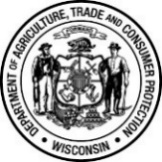 Wisconsin Department of Agriculture, Trade and Consumer ProtectionBureau of Weights and Measures, Storage Tank Regulation2811 Agriculture Drive,   PO Box 7837,   Madison, WI 53707-7837Phone: (608) 224-4942 Under Wis. Admin. Code § ATCP 93.510(2)(a) and (c), this form TR-WM-139 must be completed every 12 months. Under Wis. Stat. § 168.26, failure to do so is subject to a civil forfeiture of not less than $10 nor more than $5,000. Each day of a continued violation is a separate offense. FOR OFFICE USE ONLYWisconsin Department of Agriculture, Trade and Consumer ProtectionBureau of Weights and Measures, Storage Tank Regulation2811 Agriculture Drive,   PO Box 7837,   Madison, WI 53707-7837Phone: (608) 224-4942 Under Wis. Admin. Code § ATCP 93.510(2)(a) and (c), this form TR-WM-139 must be completed every 12 months. Under Wis. Stat. § 168.26, failure to do so is subject to a civil forfeiture of not less than $10 nor more than $5,000. Each day of a continued violation is a separate offense. Wisconsin Department of Agriculture, Trade and Consumer ProtectionBureau of Weights and Measures, Storage Tank Regulation2811 Agriculture Drive,   PO Box 7837,   Madison, WI 53707-7837Phone: (608) 224-4942 Under Wis. Admin. Code § ATCP 93.510(2)(a) and (c), this form TR-WM-139 must be completed every 12 months. Under Wis. Stat. § 168.26, failure to do so is subject to a civil forfeiture of not less than $10 nor more than $5,000. Each day of a continued violation is a separate offense. UNDERGROUND TANK SYSTEM FUNCTIONALITY VERIFICATIONUNDERGROUND TANK SYSTEM FUNCTIONALITY VERIFICATIONUNDERGROUND TANK SYSTEM FUNCTIONALITY VERIFICATIONOWNER INFORMATIONOWNER INFORMATIONOWNER INFORMATIONOWNER INFORMATIONOWNER INFORMATIONOWNER INFORMATIONOWNER INFORMATIONOWNER INFORMATIONOWNER INFORMATIONOWNER INFORMATIONOWNER INFORMATIONOWNER INFORMATIONOWNER INFORMATIONOWNER INFORMATIONOWNER INFORMATIONOWNER INFORMATIONOWNER INFORMATIONOWNER INFORMATIONOWNER INFORMATIONOWNER INFORMATIONOWNER INFORMATIONOWNER INFORMATIONOWNER INFORMATIONOWNER INFORMATIONOWNER INFORMATIONOWNER INFORMATIONOWNER INFORMATIONOWNER INFORMATIONOWNER INFORMATIONOWNER INFORMATIONOWNER INFORMATIONOWNER INFORMATIONOWNER INFORMATIONOWNER INFORMATIONOWNER INFORMATIONOWNER INFORMATIONOWNER INFORMATIONOWNER INFORMATIONOWNER INFORMATIONOWNER INFORMATIONOWNER INFORMATIONNAME NAME NAME NAME NAME NAME NAME NAME NAME NAME NAME NAME NAME NAME NAME NAME NAME NAME NAME NAME NAME NAME NAME NAME NAME NAME NAME TELEPHONE (   )     -     TELEPHONE (   )     -     TELEPHONE (   )     -     TELEPHONE (   )     -     TELEPHONE (   )     -     TELEPHONE (   )     -     TELEPHONE (   )     -     TELEPHONE (   )     -     TELEPHONE (   )     -     TELEPHONE (   )     -     EMAIL EMAIL EMAIL EMAIL COMPANY NAMECOMPANY NAMECOMPANY NAMECOMPANY NAMECOMPANY NAMECOMPANY NAMECOMPANY NAMECOMPANY NAMECOMPANY NAMECOMPANY NAMECOMPANY NAMECOMPANY NAMECOMPANY NAMECOMPANY NAMECOMPANY NAMECOMPANY NAMECOMPANY NAMECOMPANY NAMECOMPANY NAMECOMPANY NAMECOMPANY NAMECOMPANY NAMECOMPANY NAMECOMPANY NAMECOMPANY NAMECOMPANY NAMECOMPANY NAMECOMPANY NAMECOMPANY NAMECOMPANY NAMECOMPANY NAMECOMPANY NAMECOMPANY NAMECOMPANY NAMECOMPANY NAMECOMPANY NAMECOMPANY NAMECOMPANY NAMECOMPANY NAMECOMPANY NAMECOMPANY NAMENUMBER AND STREETNUMBER AND STREETNUMBER AND STREETNUMBER AND STREETNUMBER AND STREETNUMBER AND STREETNUMBER AND STREETNUMBER AND STREETNUMBER AND STREETNUMBER AND STREETNUMBER AND STREETNUMBER AND STREETNUMBER AND STREETNUMBER AND STREETNUMBER AND STREETNUMBER AND STREETCITYCITYCITYCITYCITYCITYCITYCITYCITYCITYCITYCITYCITYCITYCITYCITYCITYSTATESTATESTATESTATESTATESTATEZIPZIPSITE INFORMATIONSITE INFORMATIONSITE INFORMATIONSITE INFORMATIONSITE INFORMATIONSITE INFORMATIONSITE INFORMATIONSITE INFORMATIONSITE INFORMATIONSITE INFORMATIONSITE INFORMATIONSITE INFORMATIONSITE INFORMATIONSITE INFORMATIONSITE INFORMATIONSITE INFORMATIONSITE INFORMATIONSITE INFORMATIONSITE INFORMATIONSITE INFORMATIONSITE INFORMATIONSITE INFORMATIONSITE INFORMATIONSITE INFORMATIONSITE INFORMATIONSITE INFORMATIONSITE INFORMATIONSITE INFORMATIONSITE INFORMATIONSITE INFORMATIONSITE INFORMATIONSITE INFORMATIONSITE INFORMATIONSITE INFORMATIONSITE INFORMATIONSITE INFORMATIONSITE INFORMATIONSITE INFORMATIONSITE INFORMATIONSITE INFORMATIONSITE INFORMATIONFACILITY ID #FACILITY ID #FACILITY ID #FACILITY ID #FACILITY ID #FACILITY ID #FACILITY ID #FACILITY ID #FACILITY ID #FACILITY ID #FACILITY ID #FACILITY ID #FACILITY ID #FACILITY ID #FACILITY ID #FACILITY ID #FACILITY ID #FACILITY ID #FACILITY ID #FACILITY ID #FACILITY NAMEFACILITY NAMEFACILITY NAMEFACILITY NAMEFACILITY NAMEFACILITY NAMEFACILITY NAMEFACILITY NAMEFACILITY NAMEFACILITY NAMEFACILITY NAMEFACILITY NAMEFACILITY NAMEFACILITY NAMEFACILITY NAMEFACILITY NAMEFACILITY NAMEFACILITY NAMEFACILITY NAMEFACILITY NAMEFACILITY NAMESITE STREETSITE STREETSITE STREETSITE STREETSITE STREETSITE STREETSITE STREETSITE STREETSITE STREETSITE STREETSITE STREETSITE STREETSITE STREETSITE STREETSITE STREETSITE STREETCITYCITYCITYCITYCITYCITYCITYCITYCITYCITYCITYCITYCITYCITYCITYCITYSTATESTATESTATESTATESTATESTATESTATEZIPZIPASSIGNED ANNIVERSARY MONTHASSIGNED ANNIVERSARY MONTHASSIGNED ANNIVERSARY MONTHASSIGNED ANNIVERSARY MONTHASSIGNED ANNIVERSARY MONTHASSIGNED ANNIVERSARY MONTHASSIGNED ANNIVERSARY MONTHASSIGNED ANNIVERSARY MONTHASSIGNED ANNIVERSARY MONTHASSIGNED ANNIVERSARY MONTHASSIGNED ANNIVERSARY MONTHASSIGNED ANNIVERSARY MONTHASSIGNED ANNIVERSARY MONTHASSIGNED ANNIVERSARY MONTHASSIGNED ANNIVERSARY MONTHASSIGNED ANNIVERSARY MONTHASSIGNED ANNIVERSARY MONTHASSIGNED ANNIVERSARY MONTHASSIGNED ANNIVERSARY MONTHASSIGNED ANNIVERSARY MONTHDATE OF TESTING/SERVICINGDATE OF TESTING/SERVICINGDATE OF TESTING/SERVICINGDATE OF TESTING/SERVICINGDATE OF TESTING/SERVICINGDATE OF TESTING/SERVICINGDATE OF TESTING/SERVICINGDATE OF TESTING/SERVICINGDATE OF TESTING/SERVICINGDATE OF TESTING/SERVICINGDATE OF TESTING/SERVICINGDATE OF TESTING/SERVICINGDATE OF TESTING/SERVICINGDATE OF TESTING/SERVICINGDATE OF TESTING/SERVICINGDATE OF TESTING/SERVICINGDATE OF TESTING/SERVICINGDATE OF TESTING/SERVICINGDATE OF TESTING/SERVICINGDATE OF TESTING/SERVICINGDATE OF TESTING/SERVICINGCONTRACTOR INFORMATIONCONTRACTOR INFORMATIONCONTRACTOR INFORMATIONCONTRACTOR INFORMATIONCONTRACTOR INFORMATIONCONTRACTOR INFORMATIONCONTRACTOR INFORMATIONCONTRACTOR INFORMATIONCONTRACTOR INFORMATIONCONTRACTOR INFORMATIONCONTRACTOR INFORMATIONCONTRACTOR INFORMATIONCONTRACTOR INFORMATIONCONTRACTOR INFORMATIONCONTRACTOR INFORMATIONCONTRACTOR INFORMATIONCONTRACTOR INFORMATIONCONTRACTOR INFORMATIONCONTRACTOR INFORMATIONCONTRACTOR INFORMATIONCONTRACTOR INFORMATIONCONTRACTOR INFORMATIONCONTRACTOR INFORMATIONCONTRACTOR INFORMATIONCONTRACTOR INFORMATIONCONTRACTOR INFORMATIONCONTRACTOR INFORMATIONCONTRACTOR INFORMATIONCONTRACTOR INFORMATIONCONTRACTOR INFORMATIONCONTRACTOR INFORMATIONCONTRACTOR INFORMATIONCONTRACTOR INFORMATIONCONTRACTOR INFORMATIONCONTRACTOR INFORMATIONCONTRACTOR INFORMATIONCONTRACTOR INFORMATIONCONTRACTOR INFORMATIONCONTRACTOR INFORMATIONCONTRACTOR INFORMATIONCONTRACTOR INFORMATIONCONTRACTOR NAMECONTRACTOR NAMECONTRACTOR NAMECONTRACTOR NAMECONTRACTOR NAMECONTRACTOR NAMECONTRACTOR NAMECONTRACTOR NAMECONTRACTOR NAMECONTRACTOR NAMECONTRACTOR NAMECONTRACTOR NAMECONTRACTOR NAMECONTRACTOR NAMECONTRACTOR NAMECONTRACTOR NAMECONTRACTOR NAMECONTRACTOR NAMECONTRACTOR NAMECONTRACTOR NAMECONTRACTOR NAMECONTRACTOR NAMECONTRACTOR NAMECONTRACTOR NAMECONTRACTOR NAMECONTRACTOR NAMECONTRACTOR NAMECONTRACTOR NAMECONTRACTOR NAMECONTRACTOR NAMECONTRACTOR NAMECONTRACTOR NAMECONTRACTOR NAMECONTRACTOR NAMETELEPHONE/CELL(   )     -     TELEPHONE/CELL(   )     -     TELEPHONE/CELL(   )     -     TELEPHONE/CELL(   )     -     TELEPHONE/CELL(   )     -     TELEPHONE/CELL(   )     -     TELEPHONE/CELL(   )     -     CONTACT PERSONCONTACT PERSONCONTACT PERSONCONTACT PERSONCONTACT PERSONCONTACT PERSONCONTACT PERSONCONTACT PERSONCONTACT PERSONCONTACT PERSONCONTACT PERSONCONTACT PERSONCONTACT PERSONEMAILEMAILEMAILEMAILEMAILEMAILEMAILEMAILEMAILEMAILEMAILEMAILEMAILEMAILEMAILEMAILWORK ORDER NUMBERWORK ORDER NUMBERWORK ORDER NUMBERWORK ORDER NUMBERWORK ORDER NUMBERWORK ORDER NUMBERWORK ORDER NUMBERWORK ORDER NUMBERWORK ORDER NUMBERWORK ORDER NUMBERWORK ORDER NUMBERWORK ORDER NUMBERThis form must be used to document functionality testing of monitoring equipment. A separate verification or report must be prepared for each monitoring system control panel by the technician who performs the work.  A copy of this form must be provided to the tank system owner/operator.  The owner/operator must retain these records in accordance with ATCP 93.510(2).This form must be used to document functionality testing of monitoring equipment. A separate verification or report must be prepared for each monitoring system control panel by the technician who performs the work.  A copy of this form must be provided to the tank system owner/operator.  The owner/operator must retain these records in accordance with ATCP 93.510(2).This form must be used to document functionality testing of monitoring equipment. A separate verification or report must be prepared for each monitoring system control panel by the technician who performs the work.  A copy of this form must be provided to the tank system owner/operator.  The owner/operator must retain these records in accordance with ATCP 93.510(2).This form must be used to document functionality testing of monitoring equipment. A separate verification or report must be prepared for each monitoring system control panel by the technician who performs the work.  A copy of this form must be provided to the tank system owner/operator.  The owner/operator must retain these records in accordance with ATCP 93.510(2).This form must be used to document functionality testing of monitoring equipment. A separate verification or report must be prepared for each monitoring system control panel by the technician who performs the work.  A copy of this form must be provided to the tank system owner/operator.  The owner/operator must retain these records in accordance with ATCP 93.510(2).This form must be used to document functionality testing of monitoring equipment. A separate verification or report must be prepared for each monitoring system control panel by the technician who performs the work.  A copy of this form must be provided to the tank system owner/operator.  The owner/operator must retain these records in accordance with ATCP 93.510(2).This form must be used to document functionality testing of monitoring equipment. A separate verification or report must be prepared for each monitoring system control panel by the technician who performs the work.  A copy of this form must be provided to the tank system owner/operator.  The owner/operator must retain these records in accordance with ATCP 93.510(2).This form must be used to document functionality testing of monitoring equipment. A separate verification or report must be prepared for each monitoring system control panel by the technician who performs the work.  A copy of this form must be provided to the tank system owner/operator.  The owner/operator must retain these records in accordance with ATCP 93.510(2).This form must be used to document functionality testing of monitoring equipment. A separate verification or report must be prepared for each monitoring system control panel by the technician who performs the work.  A copy of this form must be provided to the tank system owner/operator.  The owner/operator must retain these records in accordance with ATCP 93.510(2).This form must be used to document functionality testing of monitoring equipment. A separate verification or report must be prepared for each monitoring system control panel by the technician who performs the work.  A copy of this form must be provided to the tank system owner/operator.  The owner/operator must retain these records in accordance with ATCP 93.510(2).This form must be used to document functionality testing of monitoring equipment. A separate verification or report must be prepared for each monitoring system control panel by the technician who performs the work.  A copy of this form must be provided to the tank system owner/operator.  The owner/operator must retain these records in accordance with ATCP 93.510(2).This form must be used to document functionality testing of monitoring equipment. A separate verification or report must be prepared for each monitoring system control panel by the technician who performs the work.  A copy of this form must be provided to the tank system owner/operator.  The owner/operator must retain these records in accordance with ATCP 93.510(2).This form must be used to document functionality testing of monitoring equipment. A separate verification or report must be prepared for each monitoring system control panel by the technician who performs the work.  A copy of this form must be provided to the tank system owner/operator.  The owner/operator must retain these records in accordance with ATCP 93.510(2).This form must be used to document functionality testing of monitoring equipment. A separate verification or report must be prepared for each monitoring system control panel by the technician who performs the work.  A copy of this form must be provided to the tank system owner/operator.  The owner/operator must retain these records in accordance with ATCP 93.510(2).This form must be used to document functionality testing of monitoring equipment. A separate verification or report must be prepared for each monitoring system control panel by the technician who performs the work.  A copy of this form must be provided to the tank system owner/operator.  The owner/operator must retain these records in accordance with ATCP 93.510(2).This form must be used to document functionality testing of monitoring equipment. A separate verification or report must be prepared for each monitoring system control panel by the technician who performs the work.  A copy of this form must be provided to the tank system owner/operator.  The owner/operator must retain these records in accordance with ATCP 93.510(2).This form must be used to document functionality testing of monitoring equipment. A separate verification or report must be prepared for each monitoring system control panel by the technician who performs the work.  A copy of this form must be provided to the tank system owner/operator.  The owner/operator must retain these records in accordance with ATCP 93.510(2).This form must be used to document functionality testing of monitoring equipment. A separate verification or report must be prepared for each monitoring system control panel by the technician who performs the work.  A copy of this form must be provided to the tank system owner/operator.  The owner/operator must retain these records in accordance with ATCP 93.510(2).This form must be used to document functionality testing of monitoring equipment. A separate verification or report must be prepared for each monitoring system control panel by the technician who performs the work.  A copy of this form must be provided to the tank system owner/operator.  The owner/operator must retain these records in accordance with ATCP 93.510(2).This form must be used to document functionality testing of monitoring equipment. A separate verification or report must be prepared for each monitoring system control panel by the technician who performs the work.  A copy of this form must be provided to the tank system owner/operator.  The owner/operator must retain these records in accordance with ATCP 93.510(2).This form must be used to document functionality testing of monitoring equipment. A separate verification or report must be prepared for each monitoring system control panel by the technician who performs the work.  A copy of this form must be provided to the tank system owner/operator.  The owner/operator must retain these records in accordance with ATCP 93.510(2).This form must be used to document functionality testing of monitoring equipment. A separate verification or report must be prepared for each monitoring system control panel by the technician who performs the work.  A copy of this form must be provided to the tank system owner/operator.  The owner/operator must retain these records in accordance with ATCP 93.510(2).This form must be used to document functionality testing of monitoring equipment. A separate verification or report must be prepared for each monitoring system control panel by the technician who performs the work.  A copy of this form must be provided to the tank system owner/operator.  The owner/operator must retain these records in accordance with ATCP 93.510(2).This form must be used to document functionality testing of monitoring equipment. A separate verification or report must be prepared for each monitoring system control panel by the technician who performs the work.  A copy of this form must be provided to the tank system owner/operator.  The owner/operator must retain these records in accordance with ATCP 93.510(2).This form must be used to document functionality testing of monitoring equipment. A separate verification or report must be prepared for each monitoring system control panel by the technician who performs the work.  A copy of this form must be provided to the tank system owner/operator.  The owner/operator must retain these records in accordance with ATCP 93.510(2).This form must be used to document functionality testing of monitoring equipment. A separate verification or report must be prepared for each monitoring system control panel by the technician who performs the work.  A copy of this form must be provided to the tank system owner/operator.  The owner/operator must retain these records in accordance with ATCP 93.510(2).This form must be used to document functionality testing of monitoring equipment. A separate verification or report must be prepared for each monitoring system control panel by the technician who performs the work.  A copy of this form must be provided to the tank system owner/operator.  The owner/operator must retain these records in accordance with ATCP 93.510(2).This form must be used to document functionality testing of monitoring equipment. A separate verification or report must be prepared for each monitoring system control panel by the technician who performs the work.  A copy of this form must be provided to the tank system owner/operator.  The owner/operator must retain these records in accordance with ATCP 93.510(2).This form must be used to document functionality testing of monitoring equipment. A separate verification or report must be prepared for each monitoring system control panel by the technician who performs the work.  A copy of this form must be provided to the tank system owner/operator.  The owner/operator must retain these records in accordance with ATCP 93.510(2).This form must be used to document functionality testing of monitoring equipment. A separate verification or report must be prepared for each monitoring system control panel by the technician who performs the work.  A copy of this form must be provided to the tank system owner/operator.  The owner/operator must retain these records in accordance with ATCP 93.510(2).This form must be used to document functionality testing of monitoring equipment. A separate verification or report must be prepared for each monitoring system control panel by the technician who performs the work.  A copy of this form must be provided to the tank system owner/operator.  The owner/operator must retain these records in accordance with ATCP 93.510(2).This form must be used to document functionality testing of monitoring equipment. A separate verification or report must be prepared for each monitoring system control panel by the technician who performs the work.  A copy of this form must be provided to the tank system owner/operator.  The owner/operator must retain these records in accordance with ATCP 93.510(2).This form must be used to document functionality testing of monitoring equipment. A separate verification or report must be prepared for each monitoring system control panel by the technician who performs the work.  A copy of this form must be provided to the tank system owner/operator.  The owner/operator must retain these records in accordance with ATCP 93.510(2).This form must be used to document functionality testing of monitoring equipment. A separate verification or report must be prepared for each monitoring system control panel by the technician who performs the work.  A copy of this form must be provided to the tank system owner/operator.  The owner/operator must retain these records in accordance with ATCP 93.510(2).This form must be used to document functionality testing of monitoring equipment. A separate verification or report must be prepared for each monitoring system control panel by the technician who performs the work.  A copy of this form must be provided to the tank system owner/operator.  The owner/operator must retain these records in accordance with ATCP 93.510(2).This form must be used to document functionality testing of monitoring equipment. A separate verification or report must be prepared for each monitoring system control panel by the technician who performs the work.  A copy of this form must be provided to the tank system owner/operator.  The owner/operator must retain these records in accordance with ATCP 93.510(2).This form must be used to document functionality testing of monitoring equipment. A separate verification or report must be prepared for each monitoring system control panel by the technician who performs the work.  A copy of this form must be provided to the tank system owner/operator.  The owner/operator must retain these records in accordance with ATCP 93.510(2).This form must be used to document functionality testing of monitoring equipment. A separate verification or report must be prepared for each monitoring system control panel by the technician who performs the work.  A copy of this form must be provided to the tank system owner/operator.  The owner/operator must retain these records in accordance with ATCP 93.510(2).This form must be used to document functionality testing of monitoring equipment. A separate verification or report must be prepared for each monitoring system control panel by the technician who performs the work.  A copy of this form must be provided to the tank system owner/operator.  The owner/operator must retain these records in accordance with ATCP 93.510(2).This form must be used to document functionality testing of monitoring equipment. A separate verification or report must be prepared for each monitoring system control panel by the technician who performs the work.  A copy of this form must be provided to the tank system owner/operator.  The owner/operator must retain these records in accordance with ATCP 93.510(2).This form must be used to document functionality testing of monitoring equipment. A separate verification or report must be prepared for each monitoring system control panel by the technician who performs the work.  A copy of this form must be provided to the tank system owner/operator.  The owner/operator must retain these records in accordance with ATCP 93.510(2).RESULTS OF TESTING/SERVICINGRESULTS OF TESTING/SERVICINGRESULTS OF TESTING/SERVICINGRESULTS OF TESTING/SERVICINGRESULTS OF TESTING/SERVICINGRESULTS OF TESTING/SERVICINGRESULTS OF TESTING/SERVICINGRESULTS OF TESTING/SERVICINGRESULTS OF TESTING/SERVICINGRESULTS OF TESTING/SERVICINGRESULTS OF TESTING/SERVICINGRESULTS OF TESTING/SERVICINGRESULTS OF TESTING/SERVICINGRESULTS OF TESTING/SERVICINGRESULTS OF TESTING/SERVICINGRESULTS OF TESTING/SERVICINGRESULTS OF TESTING/SERVICINGRESULTS OF TESTING/SERVICINGRESULTS OF TESTING/SERVICINGRESULTS OF TESTING/SERVICINGRESULTS OF TESTING/SERVICINGRESULTS OF TESTING/SERVICINGRESULTS OF TESTING/SERVICINGRESULTS OF TESTING/SERVICINGRESULTS OF TESTING/SERVICINGRESULTS OF TESTING/SERVICINGRESULTS OF TESTING/SERVICINGRESULTS OF TESTING/SERVICINGRESULTS OF TESTING/SERVICINGRESULTS OF TESTING/SERVICINGRESULTS OF TESTING/SERVICINGRESULTS OF TESTING/SERVICINGRESULTS OF TESTING/SERVICINGRESULTS OF TESTING/SERVICINGRESULTS OF TESTING/SERVICINGRESULTS OF TESTING/SERVICINGRESULTS OF TESTING/SERVICINGRESULTS OF TESTING/SERVICINGRESULTS OF TESTING/SERVICINGRESULTS OF TESTING/SERVICINGRESULTS OF TESTING/SERVICINGTECH’S MANUFACTURER’S CERTIFICATION NUMBER:TECH’S MANUFACTURER’S CERTIFICATION NUMBER:TECH’S MANUFACTURER’S CERTIFICATION NUMBER:TECH’S MANUFACTURER’S CERTIFICATION NUMBER:TECH’S MANUFACTURER’S CERTIFICATION NUMBER:TECH’S MANUFACTURER’S CERTIFICATION NUMBER:TECH’S MANUFACTURER’S CERTIFICATION NUMBER:TECH’S MANUFACTURER’S CERTIFICATION NUMBER:LEVEL:LEVEL:LEVEL:LEVEL:ATG MAKE AND MODEL:ATG MAKE AND MODEL:ATG MAKE AND MODEL:ATG MAKE AND MODEL:ATG MAKE AND MODEL: CSLD CSLD CSLD CSLDSOFTWARE VERSION INSTALLED:SOFTWARE VERSION INSTALLED:SOFTWARE VERSION INSTALLED:SOFTWARE VERSION INSTALLED:SOFTWARE VERSION INSTALLED:SOFTWARE VERSION INSTALLED:SOFTWARE VERSION INSTALLED:SOFTWARE VERSION INSTALLED:SOFTWARE VERSION INSTALLED:SOFTWARE VERSION INSTALLED:SOFTWARE VERSION INSTALLED:SOFTWARE VERSION INSTALLED:SOFTWARE VERSION INSTALLED:SOFTWARE VERSION INSTALLED:SOFTWARE VERSION INSTALLED:ALL EQUIPMENT TESTED:ALL EQUIPMENT TESTED:ALL EQUIPMENT TESTED:ALL EQUIPMENT TESTED:ALL EQUIPMENT TESTED:ALL EQUIPMENT TESTED: YES    NO YES    NO YES    NO YES    NOALL EQUIPMENT 
VERIFIED AS FUNCTIONAL:  ALL EQUIPMENT 
VERIFIED AS FUNCTIONAL:  ALL EQUIPMENT 
VERIFIED AS FUNCTIONAL:  ALL EQUIPMENT 
VERIFIED AS FUNCTIONAL:  ALL EQUIPMENT 
VERIFIED AS FUNCTIONAL:  ALL EQUIPMENT 
VERIFIED AS FUNCTIONAL:  ALL EQUIPMENT 
VERIFIED AS FUNCTIONAL:   YES    NO YES    NO YES    NO YES    NO YES    NO YES    NO YES    NO YES    NOARE ALL DEFICIENCIES CORRECTED?ARE ALL DEFICIENCIES CORRECTED?ARE ALL DEFICIENCIES CORRECTED?ARE ALL DEFICIENCIES CORRECTED?ARE ALL DEFICIENCIES CORRECTED?ARE ALL DEFICIENCIES CORRECTED?ARE ALL DEFICIENCIES CORRECTED?ARE ALL DEFICIENCIES CORRECTED?ARE ALL DEFICIENCIES CORRECTED?ARE ALL DEFICIENCIES CORRECTED? YES    NO    NA YES    NO    NA YES    NO    NA YES    NO    NA YES    NO    NA YES    NO    NANOTE: If response is “No” for any question above; within 5 business days, send this form to DATCP at: DATCPStorageTanks@wisconsin.govNOTE: If response is “No” for any question above; within 5 business days, send this form to DATCP at: DATCPStorageTanks@wisconsin.govNOTE: If response is “No” for any question above; within 5 business days, send this form to DATCP at: DATCPStorageTanks@wisconsin.govNOTE: If response is “No” for any question above; within 5 business days, send this form to DATCP at: DATCPStorageTanks@wisconsin.govNOTE: If response is “No” for any question above; within 5 business days, send this form to DATCP at: DATCPStorageTanks@wisconsin.govNOTE: If response is “No” for any question above; within 5 business days, send this form to DATCP at: DATCPStorageTanks@wisconsin.govNOTE: If response is “No” for any question above; within 5 business days, send this form to DATCP at: DATCPStorageTanks@wisconsin.govNOTE: If response is “No” for any question above; within 5 business days, send this form to DATCP at: DATCPStorageTanks@wisconsin.govNOTE: If response is “No” for any question above; within 5 business days, send this form to DATCP at: DATCPStorageTanks@wisconsin.govNOTE: If response is “No” for any question above; within 5 business days, send this form to DATCP at: DATCPStorageTanks@wisconsin.govNOTE: If response is “No” for any question above; within 5 business days, send this form to DATCP at: DATCPStorageTanks@wisconsin.govNOTE: If response is “No” for any question above; within 5 business days, send this form to DATCP at: DATCPStorageTanks@wisconsin.govNOTE: If response is “No” for any question above; within 5 business days, send this form to DATCP at: DATCPStorageTanks@wisconsin.govNOTE: If response is “No” for any question above; within 5 business days, send this form to DATCP at: DATCPStorageTanks@wisconsin.govNOTE: If response is “No” for any question above; within 5 business days, send this form to DATCP at: DATCPStorageTanks@wisconsin.govNOTE: If response is “No” for any question above; within 5 business days, send this form to DATCP at: DATCPStorageTanks@wisconsin.govNOTE: If response is “No” for any question above; within 5 business days, send this form to DATCP at: DATCPStorageTanks@wisconsin.govNOTE: If response is “No” for any question above; within 5 business days, send this form to DATCP at: DATCPStorageTanks@wisconsin.govNOTE: If response is “No” for any question above; within 5 business days, send this form to DATCP at: DATCPStorageTanks@wisconsin.govNOTE: If response is “No” for any question above; within 5 business days, send this form to DATCP at: DATCPStorageTanks@wisconsin.govNOTE: If response is “No” for any question above; within 5 business days, send this form to DATCP at: DATCPStorageTanks@wisconsin.govNOTE: If response is “No” for any question above; within 5 business days, send this form to DATCP at: DATCPStorageTanks@wisconsin.govNOTE: If response is “No” for any question above; within 5 business days, send this form to DATCP at: DATCPStorageTanks@wisconsin.govNOTE: If response is “No” for any question above; within 5 business days, send this form to DATCP at: DATCPStorageTanks@wisconsin.govNOTE: If response is “No” for any question above; within 5 business days, send this form to DATCP at: DATCPStorageTanks@wisconsin.govNOTE: If response is “No” for any question above; within 5 business days, send this form to DATCP at: DATCPStorageTanks@wisconsin.govNOTE: If response is “No” for any question above; within 5 business days, send this form to DATCP at: DATCPStorageTanks@wisconsin.govNOTE: If response is “No” for any question above; within 5 business days, send this form to DATCP at: DATCPStorageTanks@wisconsin.govNOTE: If response is “No” for any question above; within 5 business days, send this form to DATCP at: DATCPStorageTanks@wisconsin.govNOTE: If response is “No” for any question above; within 5 business days, send this form to DATCP at: DATCPStorageTanks@wisconsin.govNOTE: If response is “No” for any question above; within 5 business days, send this form to DATCP at: DATCPStorageTanks@wisconsin.govNOTE: If response is “No” for any question above; within 5 business days, send this form to DATCP at: DATCPStorageTanks@wisconsin.govNOTE: If response is “No” for any question above; within 5 business days, send this form to DATCP at: DATCPStorageTanks@wisconsin.govNOTE: If response is “No” for any question above; within 5 business days, send this form to DATCP at: DATCPStorageTanks@wisconsin.govNOTE: If response is “No” for any question above; within 5 business days, send this form to DATCP at: DATCPStorageTanks@wisconsin.govNOTE: If response is “No” for any question above; within 5 business days, send this form to DATCP at: DATCPStorageTanks@wisconsin.govNOTE: If response is “No” for any question above; within 5 business days, send this form to DATCP at: DATCPStorageTanks@wisconsin.govNOTE: If response is “No” for any question above; within 5 business days, send this form to DATCP at: DATCPStorageTanks@wisconsin.govNOTE: If response is “No” for any question above; within 5 business days, send this form to DATCP at: DATCPStorageTanks@wisconsin.govNOTE: If response is “No” for any question above; within 5 business days, send this form to DATCP at: DATCPStorageTanks@wisconsin.govNOTE: If response is “No” for any question above; within 5 business days, send this form to DATCP at: DATCPStorageTanks@wisconsin.govIN SECTION BELOW, DESCRIBE HOW AND WHEN DEFICIENCIES WERE OR WILL BE CORRECTED.IN SECTION BELOW, DESCRIBE HOW AND WHEN DEFICIENCIES WERE OR WILL BE CORRECTED.IN SECTION BELOW, DESCRIBE HOW AND WHEN DEFICIENCIES WERE OR WILL BE CORRECTED.IN SECTION BELOW, DESCRIBE HOW AND WHEN DEFICIENCIES WERE OR WILL BE CORRECTED.IN SECTION BELOW, DESCRIBE HOW AND WHEN DEFICIENCIES WERE OR WILL BE CORRECTED.IN SECTION BELOW, DESCRIBE HOW AND WHEN DEFICIENCIES WERE OR WILL BE CORRECTED.IN SECTION BELOW, DESCRIBE HOW AND WHEN DEFICIENCIES WERE OR WILL BE CORRECTED.IN SECTION BELOW, DESCRIBE HOW AND WHEN DEFICIENCIES WERE OR WILL BE CORRECTED.IN SECTION BELOW, DESCRIBE HOW AND WHEN DEFICIENCIES WERE OR WILL BE CORRECTED.IN SECTION BELOW, DESCRIBE HOW AND WHEN DEFICIENCIES WERE OR WILL BE CORRECTED.IN SECTION BELOW, DESCRIBE HOW AND WHEN DEFICIENCIES WERE OR WILL BE CORRECTED.IN SECTION BELOW, DESCRIBE HOW AND WHEN DEFICIENCIES WERE OR WILL BE CORRECTED.IN SECTION BELOW, DESCRIBE HOW AND WHEN DEFICIENCIES WERE OR WILL BE CORRECTED.IN SECTION BELOW, DESCRIBE HOW AND WHEN DEFICIENCIES WERE OR WILL BE CORRECTED.IN SECTION BELOW, DESCRIBE HOW AND WHEN DEFICIENCIES WERE OR WILL BE CORRECTED.IN SECTION BELOW, DESCRIBE HOW AND WHEN DEFICIENCIES WERE OR WILL BE CORRECTED.IN SECTION BELOW, DESCRIBE HOW AND WHEN DEFICIENCIES WERE OR WILL BE CORRECTED.IN SECTION BELOW, DESCRIBE HOW AND WHEN DEFICIENCIES WERE OR WILL BE CORRECTED.IN SECTION BELOW, DESCRIBE HOW AND WHEN DEFICIENCIES WERE OR WILL BE CORRECTED.IN SECTION BELOW, DESCRIBE HOW AND WHEN DEFICIENCIES WERE OR WILL BE CORRECTED.IN SECTION BELOW, DESCRIBE HOW AND WHEN DEFICIENCIES WERE OR WILL BE CORRECTED.IN SECTION BELOW, DESCRIBE HOW AND WHEN DEFICIENCIES WERE OR WILL BE CORRECTED.IN SECTION BELOW, DESCRIBE HOW AND WHEN DEFICIENCIES WERE OR WILL BE CORRECTED.IN SECTION BELOW, DESCRIBE HOW AND WHEN DEFICIENCIES WERE OR WILL BE CORRECTED.IN SECTION BELOW, DESCRIBE HOW AND WHEN DEFICIENCIES WERE OR WILL BE CORRECTED.IN SECTION BELOW, DESCRIBE HOW AND WHEN DEFICIENCIES WERE OR WILL BE CORRECTED.IN SECTION BELOW, DESCRIBE HOW AND WHEN DEFICIENCIES WERE OR WILL BE CORRECTED.IN SECTION BELOW, DESCRIBE HOW AND WHEN DEFICIENCIES WERE OR WILL BE CORRECTED.IN SECTION BELOW, DESCRIBE HOW AND WHEN DEFICIENCIES WERE OR WILL BE CORRECTED.IN SECTION BELOW, DESCRIBE HOW AND WHEN DEFICIENCIES WERE OR WILL BE CORRECTED.IN SECTION BELOW, DESCRIBE HOW AND WHEN DEFICIENCIES WERE OR WILL BE CORRECTED.IN SECTION BELOW, DESCRIBE HOW AND WHEN DEFICIENCIES WERE OR WILL BE CORRECTED.IN SECTION BELOW, DESCRIBE HOW AND WHEN DEFICIENCIES WERE OR WILL BE CORRECTED.IN SECTION BELOW, DESCRIBE HOW AND WHEN DEFICIENCIES WERE OR WILL BE CORRECTED.IN SECTION BELOW, DESCRIBE HOW AND WHEN DEFICIENCIES WERE OR WILL BE CORRECTED.IN SECTION BELOW, DESCRIBE HOW AND WHEN DEFICIENCIES WERE OR WILL BE CORRECTED.IN SECTION BELOW, DESCRIBE HOW AND WHEN DEFICIENCIES WERE OR WILL BE CORRECTED.IN SECTION BELOW, DESCRIBE HOW AND WHEN DEFICIENCIES WERE OR WILL BE CORRECTED.IN SECTION BELOW, DESCRIBE HOW AND WHEN DEFICIENCIES WERE OR WILL BE CORRECTED.IN SECTION BELOW, DESCRIBE HOW AND WHEN DEFICIENCIES WERE OR WILL BE CORRECTED.IN SECTION BELOW, DESCRIBE HOW AND WHEN DEFICIENCIES WERE OR WILL BE CORRECTED.Operator was advised to hire contractor to correct deficiencies or service items not inspected or verified:Operator was advised to hire contractor to correct deficiencies or service items not inspected or verified:Operator was advised to hire contractor to correct deficiencies or service items not inspected or verified:Operator was advised to hire contractor to correct deficiencies or service items not inspected or verified:Operator was advised to hire contractor to correct deficiencies or service items not inspected or verified:Operator was advised to hire contractor to correct deficiencies or service items not inspected or verified:Operator was advised to hire contractor to correct deficiencies or service items not inspected or verified:Operator was advised to hire contractor to correct deficiencies or service items not inspected or verified:Operator was advised to hire contractor to correct deficiencies or service items not inspected or verified:Operator was advised to hire contractor to correct deficiencies or service items not inspected or verified:Operator was advised to hire contractor to correct deficiencies or service items not inspected or verified: YES    NO    NA  (No deficiencies or items not inspected or verified) YES    NO    NA  (No deficiencies or items not inspected or verified) YES    NO    NA  (No deficiencies or items not inspected or verified) YES    NO    NA  (No deficiencies or items not inspected or verified) YES    NO    NA  (No deficiencies or items not inspected or verified) YES    NO    NA  (No deficiencies or items not inspected or verified) YES    NO    NA  (No deficiencies or items not inspected or verified) YES    NO    NA  (No deficiencies or items not inspected or verified) YES    NO    NA  (No deficiencies or items not inspected or verified) YES    NO    NA  (No deficiencies or items not inspected or verified) YES    NO    NA  (No deficiencies or items not inspected or verified) YES    NO    NA  (No deficiencies or items not inspected or verified) YES    NO    NA  (No deficiencies or items not inspected or verified) YES    NO    NA  (No deficiencies or items not inspected or verified) YES    NO    NA  (No deficiencies or items not inspected or verified) YES    NO    NA  (No deficiencies or items not inspected or verified) YES    NO    NA  (No deficiencies or items not inspected or verified) YES    NO    NA  (No deficiencies or items not inspected or verified) YES    NO    NA  (No deficiencies or items not inspected or verified) YES    NO    NA  (No deficiencies or items not inspected or verified) YES    NO    NA  (No deficiencies or items not inspected or verified) YES    NO    NA  (No deficiencies or items not inspected or verified) YES    NO    NA  (No deficiencies or items not inspected or verified) YES    NO    NA  (No deficiencies or items not inspected or verified) YES    NO    NA  (No deficiencies or items not inspected or verified) YES    NO    NA  (No deficiencies or items not inspected or verified) YES    NO    NA  (No deficiencies or items not inspected or verified) YES    NO    NA  (No deficiencies or items not inspected or verified) YES    NO    NA  (No deficiencies or items not inspected or verified) YES    NO    NA  (No deficiencies or items not inspected or verified)Certification - I certify that the equipment identified in this document was inspected/serviced in accordance with the manufacturers’ guidelines and the system is set up correctly.  Attached to this report is additional documentation (e.g. manufacturers' checklists) necessary to verify that this information is correct.  For any equipment capable of generating such reports, I have also attached a copy of the following; (check all that apply): Set-up as found    Set-up as left (corrections made:  YES    NO)    Alarm HistoryCertification - I certify that the equipment identified in this document was inspected/serviced in accordance with the manufacturers’ guidelines and the system is set up correctly.  Attached to this report is additional documentation (e.g. manufacturers' checklists) necessary to verify that this information is correct.  For any equipment capable of generating such reports, I have also attached a copy of the following; (check all that apply): Set-up as found    Set-up as left (corrections made:  YES    NO)    Alarm HistoryCertification - I certify that the equipment identified in this document was inspected/serviced in accordance with the manufacturers’ guidelines and the system is set up correctly.  Attached to this report is additional documentation (e.g. manufacturers' checklists) necessary to verify that this information is correct.  For any equipment capable of generating such reports, I have also attached a copy of the following; (check all that apply): Set-up as found    Set-up as left (corrections made:  YES    NO)    Alarm HistoryCertification - I certify that the equipment identified in this document was inspected/serviced in accordance with the manufacturers’ guidelines and the system is set up correctly.  Attached to this report is additional documentation (e.g. manufacturers' checklists) necessary to verify that this information is correct.  For any equipment capable of generating such reports, I have also attached a copy of the following; (check all that apply): Set-up as found    Set-up as left (corrections made:  YES    NO)    Alarm HistoryCertification - I certify that the equipment identified in this document was inspected/serviced in accordance with the manufacturers’ guidelines and the system is set up correctly.  Attached to this report is additional documentation (e.g. manufacturers' checklists) necessary to verify that this information is correct.  For any equipment capable of generating such reports, I have also attached a copy of the following; (check all that apply): Set-up as found    Set-up as left (corrections made:  YES    NO)    Alarm HistoryCertification - I certify that the equipment identified in this document was inspected/serviced in accordance with the manufacturers’ guidelines and the system is set up correctly.  Attached to this report is additional documentation (e.g. manufacturers' checklists) necessary to verify that this information is correct.  For any equipment capable of generating such reports, I have also attached a copy of the following; (check all that apply): Set-up as found    Set-up as left (corrections made:  YES    NO)    Alarm HistoryCertification - I certify that the equipment identified in this document was inspected/serviced in accordance with the manufacturers’ guidelines and the system is set up correctly.  Attached to this report is additional documentation (e.g. manufacturers' checklists) necessary to verify that this information is correct.  For any equipment capable of generating such reports, I have also attached a copy of the following; (check all that apply): Set-up as found    Set-up as left (corrections made:  YES    NO)    Alarm HistoryCertification - I certify that the equipment identified in this document was inspected/serviced in accordance with the manufacturers’ guidelines and the system is set up correctly.  Attached to this report is additional documentation (e.g. manufacturers' checklists) necessary to verify that this information is correct.  For any equipment capable of generating such reports, I have also attached a copy of the following; (check all that apply): Set-up as found    Set-up as left (corrections made:  YES    NO)    Alarm HistoryCertification - I certify that the equipment identified in this document was inspected/serviced in accordance with the manufacturers’ guidelines and the system is set up correctly.  Attached to this report is additional documentation (e.g. manufacturers' checklists) necessary to verify that this information is correct.  For any equipment capable of generating such reports, I have also attached a copy of the following; (check all that apply): Set-up as found    Set-up as left (corrections made:  YES    NO)    Alarm HistoryCertification - I certify that the equipment identified in this document was inspected/serviced in accordance with the manufacturers’ guidelines and the system is set up correctly.  Attached to this report is additional documentation (e.g. manufacturers' checklists) necessary to verify that this information is correct.  For any equipment capable of generating such reports, I have also attached a copy of the following; (check all that apply): Set-up as found    Set-up as left (corrections made:  YES    NO)    Alarm HistoryCertification - I certify that the equipment identified in this document was inspected/serviced in accordance with the manufacturers’ guidelines and the system is set up correctly.  Attached to this report is additional documentation (e.g. manufacturers' checklists) necessary to verify that this information is correct.  For any equipment capable of generating such reports, I have also attached a copy of the following; (check all that apply): Set-up as found    Set-up as left (corrections made:  YES    NO)    Alarm HistoryCertification - I certify that the equipment identified in this document was inspected/serviced in accordance with the manufacturers’ guidelines and the system is set up correctly.  Attached to this report is additional documentation (e.g. manufacturers' checklists) necessary to verify that this information is correct.  For any equipment capable of generating such reports, I have also attached a copy of the following; (check all that apply): Set-up as found    Set-up as left (corrections made:  YES    NO)    Alarm HistoryCertification - I certify that the equipment identified in this document was inspected/serviced in accordance with the manufacturers’ guidelines and the system is set up correctly.  Attached to this report is additional documentation (e.g. manufacturers' checklists) necessary to verify that this information is correct.  For any equipment capable of generating such reports, I have also attached a copy of the following; (check all that apply): Set-up as found    Set-up as left (corrections made:  YES    NO)    Alarm HistoryCertification - I certify that the equipment identified in this document was inspected/serviced in accordance with the manufacturers’ guidelines and the system is set up correctly.  Attached to this report is additional documentation (e.g. manufacturers' checklists) necessary to verify that this information is correct.  For any equipment capable of generating such reports, I have also attached a copy of the following; (check all that apply): Set-up as found    Set-up as left (corrections made:  YES    NO)    Alarm HistoryCertification - I certify that the equipment identified in this document was inspected/serviced in accordance with the manufacturers’ guidelines and the system is set up correctly.  Attached to this report is additional documentation (e.g. manufacturers' checklists) necessary to verify that this information is correct.  For any equipment capable of generating such reports, I have also attached a copy of the following; (check all that apply): Set-up as found    Set-up as left (corrections made:  YES    NO)    Alarm HistoryCertification - I certify that the equipment identified in this document was inspected/serviced in accordance with the manufacturers’ guidelines and the system is set up correctly.  Attached to this report is additional documentation (e.g. manufacturers' checklists) necessary to verify that this information is correct.  For any equipment capable of generating such reports, I have also attached a copy of the following; (check all that apply): Set-up as found    Set-up as left (corrections made:  YES    NO)    Alarm HistoryCertification - I certify that the equipment identified in this document was inspected/serviced in accordance with the manufacturers’ guidelines and the system is set up correctly.  Attached to this report is additional documentation (e.g. manufacturers' checklists) necessary to verify that this information is correct.  For any equipment capable of generating such reports, I have also attached a copy of the following; (check all that apply): Set-up as found    Set-up as left (corrections made:  YES    NO)    Alarm HistoryCertification - I certify that the equipment identified in this document was inspected/serviced in accordance with the manufacturers’ guidelines and the system is set up correctly.  Attached to this report is additional documentation (e.g. manufacturers' checklists) necessary to verify that this information is correct.  For any equipment capable of generating such reports, I have also attached a copy of the following; (check all that apply): Set-up as found    Set-up as left (corrections made:  YES    NO)    Alarm HistoryCertification - I certify that the equipment identified in this document was inspected/serviced in accordance with the manufacturers’ guidelines and the system is set up correctly.  Attached to this report is additional documentation (e.g. manufacturers' checklists) necessary to verify that this information is correct.  For any equipment capable of generating such reports, I have also attached a copy of the following; (check all that apply): Set-up as found    Set-up as left (corrections made:  YES    NO)    Alarm HistoryCertification - I certify that the equipment identified in this document was inspected/serviced in accordance with the manufacturers’ guidelines and the system is set up correctly.  Attached to this report is additional documentation (e.g. manufacturers' checklists) necessary to verify that this information is correct.  For any equipment capable of generating such reports, I have also attached a copy of the following; (check all that apply): Set-up as found    Set-up as left (corrections made:  YES    NO)    Alarm HistoryCertification - I certify that the equipment identified in this document was inspected/serviced in accordance with the manufacturers’ guidelines and the system is set up correctly.  Attached to this report is additional documentation (e.g. manufacturers' checklists) necessary to verify that this information is correct.  For any equipment capable of generating such reports, I have also attached a copy of the following; (check all that apply): Set-up as found    Set-up as left (corrections made:  YES    NO)    Alarm HistoryCertification - I certify that the equipment identified in this document was inspected/serviced in accordance with the manufacturers’ guidelines and the system is set up correctly.  Attached to this report is additional documentation (e.g. manufacturers' checklists) necessary to verify that this information is correct.  For any equipment capable of generating such reports, I have also attached a copy of the following; (check all that apply): Set-up as found    Set-up as left (corrections made:  YES    NO)    Alarm HistoryCertification - I certify that the equipment identified in this document was inspected/serviced in accordance with the manufacturers’ guidelines and the system is set up correctly.  Attached to this report is additional documentation (e.g. manufacturers' checklists) necessary to verify that this information is correct.  For any equipment capable of generating such reports, I have also attached a copy of the following; (check all that apply): Set-up as found    Set-up as left (corrections made:  YES    NO)    Alarm HistoryCertification - I certify that the equipment identified in this document was inspected/serviced in accordance with the manufacturers’ guidelines and the system is set up correctly.  Attached to this report is additional documentation (e.g. manufacturers' checklists) necessary to verify that this information is correct.  For any equipment capable of generating such reports, I have also attached a copy of the following; (check all that apply): Set-up as found    Set-up as left (corrections made:  YES    NO)    Alarm HistoryCertification - I certify that the equipment identified in this document was inspected/serviced in accordance with the manufacturers’ guidelines and the system is set up correctly.  Attached to this report is additional documentation (e.g. manufacturers' checklists) necessary to verify that this information is correct.  For any equipment capable of generating such reports, I have also attached a copy of the following; (check all that apply): Set-up as found    Set-up as left (corrections made:  YES    NO)    Alarm HistoryCertification - I certify that the equipment identified in this document was inspected/serviced in accordance with the manufacturers’ guidelines and the system is set up correctly.  Attached to this report is additional documentation (e.g. manufacturers' checklists) necessary to verify that this information is correct.  For any equipment capable of generating such reports, I have also attached a copy of the following; (check all that apply): Set-up as found    Set-up as left (corrections made:  YES    NO)    Alarm HistoryCertification - I certify that the equipment identified in this document was inspected/serviced in accordance with the manufacturers’ guidelines and the system is set up correctly.  Attached to this report is additional documentation (e.g. manufacturers' checklists) necessary to verify that this information is correct.  For any equipment capable of generating such reports, I have also attached a copy of the following; (check all that apply): Set-up as found    Set-up as left (corrections made:  YES    NO)    Alarm HistoryCertification - I certify that the equipment identified in this document was inspected/serviced in accordance with the manufacturers’ guidelines and the system is set up correctly.  Attached to this report is additional documentation (e.g. manufacturers' checklists) necessary to verify that this information is correct.  For any equipment capable of generating such reports, I have also attached a copy of the following; (check all that apply): Set-up as found    Set-up as left (corrections made:  YES    NO)    Alarm HistoryCertification - I certify that the equipment identified in this document was inspected/serviced in accordance with the manufacturers’ guidelines and the system is set up correctly.  Attached to this report is additional documentation (e.g. manufacturers' checklists) necessary to verify that this information is correct.  For any equipment capable of generating such reports, I have also attached a copy of the following; (check all that apply): Set-up as found    Set-up as left (corrections made:  YES    NO)    Alarm HistoryCertification - I certify that the equipment identified in this document was inspected/serviced in accordance with the manufacturers’ guidelines and the system is set up correctly.  Attached to this report is additional documentation (e.g. manufacturers' checklists) necessary to verify that this information is correct.  For any equipment capable of generating such reports, I have also attached a copy of the following; (check all that apply): Set-up as found    Set-up as left (corrections made:  YES    NO)    Alarm HistoryCertification - I certify that the equipment identified in this document was inspected/serviced in accordance with the manufacturers’ guidelines and the system is set up correctly.  Attached to this report is additional documentation (e.g. manufacturers' checklists) necessary to verify that this information is correct.  For any equipment capable of generating such reports, I have also attached a copy of the following; (check all that apply): Set-up as found    Set-up as left (corrections made:  YES    NO)    Alarm HistoryCertification - I certify that the equipment identified in this document was inspected/serviced in accordance with the manufacturers’ guidelines and the system is set up correctly.  Attached to this report is additional documentation (e.g. manufacturers' checklists) necessary to verify that this information is correct.  For any equipment capable of generating such reports, I have also attached a copy of the following; (check all that apply): Set-up as found    Set-up as left (corrections made:  YES    NO)    Alarm HistoryCertification - I certify that the equipment identified in this document was inspected/serviced in accordance with the manufacturers’ guidelines and the system is set up correctly.  Attached to this report is additional documentation (e.g. manufacturers' checklists) necessary to verify that this information is correct.  For any equipment capable of generating such reports, I have also attached a copy of the following; (check all that apply): Set-up as found    Set-up as left (corrections made:  YES    NO)    Alarm HistoryCertification - I certify that the equipment identified in this document was inspected/serviced in accordance with the manufacturers’ guidelines and the system is set up correctly.  Attached to this report is additional documentation (e.g. manufacturers' checklists) necessary to verify that this information is correct.  For any equipment capable of generating such reports, I have also attached a copy of the following; (check all that apply): Set-up as found    Set-up as left (corrections made:  YES    NO)    Alarm HistoryCertification - I certify that the equipment identified in this document was inspected/serviced in accordance with the manufacturers’ guidelines and the system is set up correctly.  Attached to this report is additional documentation (e.g. manufacturers' checklists) necessary to verify that this information is correct.  For any equipment capable of generating such reports, I have also attached a copy of the following; (check all that apply): Set-up as found    Set-up as left (corrections made:  YES    NO)    Alarm HistoryCertification - I certify that the equipment identified in this document was inspected/serviced in accordance with the manufacturers’ guidelines and the system is set up correctly.  Attached to this report is additional documentation (e.g. manufacturers' checklists) necessary to verify that this information is correct.  For any equipment capable of generating such reports, I have also attached a copy of the following; (check all that apply): Set-up as found    Set-up as left (corrections made:  YES    NO)    Alarm HistoryCertification - I certify that the equipment identified in this document was inspected/serviced in accordance with the manufacturers’ guidelines and the system is set up correctly.  Attached to this report is additional documentation (e.g. manufacturers' checklists) necessary to verify that this information is correct.  For any equipment capable of generating such reports, I have also attached a copy of the following; (check all that apply): Set-up as found    Set-up as left (corrections made:  YES    NO)    Alarm HistoryCertification - I certify that the equipment identified in this document was inspected/serviced in accordance with the manufacturers’ guidelines and the system is set up correctly.  Attached to this report is additional documentation (e.g. manufacturers' checklists) necessary to verify that this information is correct.  For any equipment capable of generating such reports, I have also attached a copy of the following; (check all that apply): Set-up as found    Set-up as left (corrections made:  YES    NO)    Alarm HistoryCertification - I certify that the equipment identified in this document was inspected/serviced in accordance with the manufacturers’ guidelines and the system is set up correctly.  Attached to this report is additional documentation (e.g. manufacturers' checklists) necessary to verify that this information is correct.  For any equipment capable of generating such reports, I have also attached a copy of the following; (check all that apply): Set-up as found    Set-up as left (corrections made:  YES    NO)    Alarm HistoryCertification - I certify that the equipment identified in this document was inspected/serviced in accordance with the manufacturers’ guidelines and the system is set up correctly.  Attached to this report is additional documentation (e.g. manufacturers' checklists) necessary to verify that this information is correct.  For any equipment capable of generating such reports, I have also attached a copy of the following; (check all that apply): Set-up as found    Set-up as left (corrections made:  YES    NO)    Alarm HistoryCertification - I certify that the equipment identified in this document was inspected/serviced in accordance with the manufacturers’ guidelines and the system is set up correctly.  Attached to this report is additional documentation (e.g. manufacturers' checklists) necessary to verify that this information is correct.  For any equipment capable of generating such reports, I have also attached a copy of the following; (check all that apply): Set-up as found    Set-up as left (corrections made:  YES    NO)    Alarm HistoryTECHNICIAN NAME (PRINT)TECHNICIAN NAME (PRINT)TECHNICIAN NAME (PRINT)TECHNICIAN NAME (PRINT)TECHNICIAN NAME (PRINT)TECHNICIAN NAME (PRINT)TECHNICIAN NAME (PRINT)TECHNICIAN NAME (PRINT)TECHNICIAN NAME (PRINT)TECHNICIAN NAME (PRINT)TECHNICIAN NAME (PRINT)TECHNICIAN NAME (PRINT)TECHNICIAN NAME (PRINT)TECHNICIAN NAME (PRINT)SIGNATURESIGNATURESIGNATURESIGNATURESIGNATURESIGNATURESIGNATURESIGNATURESIGNATURESIGNATURESIGNATURESIGNATURESIGNATURESIGNATURESIGNATURESIGNATUREDATEDATEDATEDATEDATEFACILITY REPRESENTATIVE(PRINT)FACILITY REPRESENTATIVE(PRINT)FACILITY REPRESENTATIVE(PRINT)FACILITY REPRESENTATIVE(PRINT)FACILITY REPRESENTATIVE(PRINT)FACILITY REPRESENTATIVE(PRINT)FACILITY REPRESENTATIVE(PRINT)FACILITY REPRESENTATIVE(PRINT)FACILITY REPRESENTATIVE(PRINT)FACILITY REPRESENTATIVE(PRINT)FACILITY REPRESENTATIVE(PRINT)FACILITY REPRESENTATIVE(PRINT)FACILITY REPRESENTATIVE(PRINT)FACILITY REPRESENTATIVE(PRINT)SIGNATURESIGNATURESIGNATURESIGNATURESIGNATURESIGNATURESIGNATURESIGNATURESIGNATURESIGNATURESIGNATURESIGNATURESIGNATURESIGNATURESIGNATURESIGNATUREDATEDATEDATEDATEDATEFACILITY NAME:      FACILITY NAME:      FACILITY NAME:      FACILITY NAME:      FACILITY NAME:      FACILITY NAME:      FACILITY NAME:      FACILITY NAME:      FACILITY NAME:      FACILITY NAME:      FACILITY NAME:      FACILITY NAME:      FACILITY NAME:      FACILITY NAME:      FACILITY NAME:      FACILITY NAME:      FACILITY NAME:      FACILITY NAME:      FACILITY NAME:      DATE:      DATE:      DATE:      DATE:      DATE:      DATE:      DATE:      DATE:      DATE:      DATE:      Inventory of Tank Equipment   Below check and write in the appropriate boxes.Inventory of Tank Equipment   Below check and write in the appropriate boxes.Inventory of Tank Equipment   Below check and write in the appropriate boxes.Inventory of Tank Equipment   Below check and write in the appropriate boxes.Inventory of Tank Equipment   Below check and write in the appropriate boxes.Inventory of Tank Equipment   Below check and write in the appropriate boxes.Inventory of Tank Equipment   Below check and write in the appropriate boxes.Inventory of Tank Equipment   Below check and write in the appropriate boxes.Inventory of Tank Equipment   Below check and write in the appropriate boxes.Inventory of Tank Equipment   Below check and write in the appropriate boxes.Inventory of Tank Equipment   Below check and write in the appropriate boxes.Inventory of Tank Equipment   Below check and write in the appropriate boxes.Inventory of Tank Equipment   Below check and write in the appropriate boxes.Inventory of Tank Equipment   Below check and write in the appropriate boxes.Inventory of Tank Equipment   Below check and write in the appropriate boxes.Inventory of Tank Equipment   Below check and write in the appropriate boxes.Inventory of Tank Equipment   Below check and write in the appropriate boxes.Inventory of Tank Equipment   Below check and write in the appropriate boxes.Inventory of Tank Equipment   Below check and write in the appropriate boxes.Inventory of Tank Equipment   Below check and write in the appropriate boxes.Inventory of Tank Equipment   Below check and write in the appropriate boxes.Inventory of Tank Equipment   Below check and write in the appropriate boxes.Inventory of Tank Equipment   Below check and write in the appropriate boxes.Inventory of Tank Equipment   Below check and write in the appropriate boxes.Inventory of Tank Equipment   Below check and write in the appropriate boxes.Inventory of Tank Equipment   Below check and write in the appropriate boxes.Inventory of Tank Equipment   Below check and write in the appropriate boxes.Inventory of Tank Equipment   Below check and write in the appropriate boxes.Inventory of Tank Equipment   Below check and write in the appropriate boxes.Inventory of Tank Equipment   Below check and write in the appropriate boxes.Inventory of Tank Equipment   Below check and write in the appropriate boxes.Inventory of Tank Equipment   Below check and write in the appropriate boxes.Inventory of Tank Equipment   Below check and write in the appropriate boxes.Inventory of Tank Equipment   Below check and write in the appropriate boxes.Inventory of Tank Equipment   Below check and write in the appropriate boxes.Inventory of Tank Equipment   Below check and write in the appropriate boxes.Inventory of Tank Equipment   Below check and write in the appropriate boxes.Inventory of Tank Equipment   Below check and write in the appropriate boxes.Inventory of Tank Equipment   Below check and write in the appropriate boxes.Inventory of Tank Equipment   Below check and write in the appropriate boxes.Inventory of Tank Equipment   Below check and write in the appropriate boxes.Tank Product:Tank Product:Tank Product: Manifolded 
	Tank Manifolded 
	Tank Manifolded 
	Tank Manifolded 
	TankTank Product:Tank Product:Tank Product:Tank Product: Manifolded 
	Tank YES YES NO NO NO NO NO NA NAIn-Tank Gauging Probe.In-Tank Gauging Probe.In-Tank Gauging Probe.In-Tank Gauging Probe.In-Tank Gauging Probe.In-Tank Gauging Probe.In-Tank Gauging Probe.In-Tank Gauging Probe.In-Tank Gauging Probe. YES YES YES NO NO NO NO NO NA NA NA NAIn-Tank Gauging Probe.In-Tank Gauging Probe.In-Tank Gauging Probe.In-Tank Gauging Probe.In-Tank Gauging Probe.In-Tank Gauging Probe.In-Tank Gauging Probe.In-Tank Gauging Probe.In-Tank Gauging Probe.In-Tank Gauging Probe.In-Tank Gauging Probe.Make /Model #:Make /Model #:Make /Model #:Make /Model #:Make /Model #:Make /Model #:Make /Model #:Make /Model #:Make /Model #:Make /Model #:Make /Model #:Make /Model #:Make /Model #:Make /Model #:Make /Model #:Make /Model #:Make /Model #:Make /Model #:Make /Model #:Make /Model #:Make /Model #: YES YES NO NO NO NO NO NA NATank Interstitial Sensor is functioning properly.Tank Interstitial Sensor is functioning properly.Tank Interstitial Sensor is functioning properly.Tank Interstitial Sensor is functioning properly.Tank Interstitial Sensor is functioning properly.Tank Interstitial Sensor is functioning properly.Tank Interstitial Sensor is functioning properly.Tank Interstitial Sensor is functioning properly.Tank Interstitial Sensor is functioning properly. YES YES YES NO NO NO NO NO NA NA NA NATank Interstitial Sensor is functioning properly.Tank Interstitial Sensor is functioning properly.Tank Interstitial Sensor is functioning properly.Tank Interstitial Sensor is functioning properly.Tank Interstitial Sensor is functioning properly.Tank Interstitial Sensor is functioning properly.Tank Interstitial Sensor is functioning properly.Tank Interstitial Sensor is functioning properly.Tank Interstitial Sensor is functioning properly.Tank Interstitial Sensor is functioning properly.Tank Interstitial Sensor is functioning properly. Float Type  Float Type  Float Type  Float Type  Float Type  Float Type  Float Type  Float Type  Float Type  Float Type Float Type Float Type Float Type Float Type Float Type Float Type Float Type Float Type Float Type Float Type YES YES NO NO NO NO NO NA NATank Sump Sensor installed:Tank Sump Sensor installed:Tank Sump Sensor installed:Tank Sump Sensor installed:Tank Sump Sensor installed:Tank Sump Sensor installed:Tank Sump Sensor installed:Tank Sump Sensor installed:Tank Sump Sensor installed: YES YES YES NO NO NO NO NO NA NA NA NATank Sump Sensor installed:Tank Sump Sensor installed:Tank Sump Sensor installed:Tank Sump Sensor installed:Tank Sump Sensor installed:Tank Sump Sensor installed:Tank Sump Sensor installed:Tank Sump Sensor installed:Tank Sump Sensor installed:Tank Sump Sensor installed:Tank Sump Sensor installed: YES YES NO NO NO NO NO NA NAMechanical Line Leak Detector installed.Mechanical Line Leak Detector installed.Mechanical Line Leak Detector installed.Mechanical Line Leak Detector installed.Mechanical Line Leak Detector installed.Mechanical Line Leak Detector installed.Mechanical Line Leak Detector installed.Mechanical Line Leak Detector installed.Mechanical Line Leak Detector installed. YES YES YES NO NO NO NO NO NA NA NA NAMechanical Line Leak Detector installed.Mechanical Line Leak Detector installed.Mechanical Line Leak Detector installed.Mechanical Line Leak Detector installed.Mechanical Line Leak Detector installed.Mechanical Line Leak Detector installed.Mechanical Line Leak Detector installed.Mechanical Line Leak Detector installed.Mechanical Line Leak Detector installed.Mechanical Line Leak Detector installed.Mechanical Line Leak Detector installed.Model:Model:Model:Model:Model:Model:Model:Model:Model:Model:Model:Model:Model:Model:Model:Model:Model:Model:Model:Model:Model: YES YES NO NO NO NO NO NA NAElectronic Leak Detector installed.Electronic Leak Detector installed.Electronic Leak Detector installed.Electronic Leak Detector installed.Electronic Leak Detector installed.Electronic Leak Detector installed.Electronic Leak Detector installed.Electronic Leak Detector installed.Electronic Leak Detector installed. YES YES YES NO NO NO NO NO NA NA NA NAElectronic Leak Detector installed.Electronic Leak Detector installed.Electronic Leak Detector installed.Electronic Leak Detector installed.Electronic Leak Detector installed.Electronic Leak Detector installed.Electronic Leak Detector installed.Electronic Leak Detector installed.Electronic Leak Detector installed.Electronic Leak Detector installed.Electronic Leak Detector installed.Model:Model:Model:Model:Model:Model:Model:Model:Model:Model:Model:Model:Model:Model:Model:Model:Model:Model:Model:Model:Model: YES YES NO NO NO NO NOTank Overfill - 90% alert installed.Tank Overfill - 90% alert installed.Tank Overfill - 90% alert installed.Tank Overfill - 90% alert installed.Tank Overfill - 90% alert installed.Tank Overfill - 90% alert installed.Tank Overfill - 90% alert installed.Tank Overfill - 90% alert installed.Tank Overfill - 90% alert installed. YES YES YES NO NO NO NO NOTank Overfill - 90% alert installed.Tank Overfill - 90% alert installed.Tank Overfill - 90% alert installed.Tank Overfill - 90% alert installed.Tank Overfill - 90% alert installed.Tank Overfill - 90% alert installed.Tank Overfill - 90% alert installed.Tank Overfill - 90% alert installed.Tank Overfill - 90% alert installed.Tank Overfill - 90% alert installed.Tank Overfill - 90% alert installed. YES YES NO NO NO NO NO NA NATank Overfill - 95% auto shut-off drop tubeTank Overfill - 95% auto shut-off drop tubeTank Overfill - 95% auto shut-off drop tubeTank Overfill - 95% auto shut-off drop tubeTank Overfill - 95% auto shut-off drop tubeTank Overfill - 95% auto shut-off drop tubeTank Overfill - 95% auto shut-off drop tubeTank Overfill - 95% auto shut-off drop tubeTank Overfill - 95% auto shut-off drop tube YES YES YES NO NO NO NO NO NA NA NA NATank Overfill - 95% auto shut-off drop tubeTank Overfill - 95% auto shut-off drop tubeTank Overfill - 95% auto shut-off drop tubeTank Overfill - 95% auto shut-off drop tubeTank Overfill - 95% auto shut-off drop tubeTank Overfill - 95% auto shut-off drop tubeTank Overfill - 95% auto shut-off drop tubeTank Overfill - 95% auto shut-off drop tubeTank Overfill - 95% auto shut-off drop tubeTank Overfill - 95% auto shut-off drop tubeTank Overfill - 95% auto shut-off drop tubeMake /Model #:Make /Model #:Make /Model #:Make /Model #:Make /Model #:Make /Model #:Make /Model #:Make /Model #:Make /Model #:Make /Model #:Make /Model #:Make /Model #:Make /Model #:Make /Model #:Make /Model #:Make /Model #:Make /Model #:Make /Model #:Make /Model #:Make /Model #:Make /Model #:Tank Product:Tank Product:Tank Product:Tank Product: Manifolded 
	Tank Manifolded 
	Tank Manifolded 
	Tank Manifolded 
	TankTank Product:Tank Product:Tank Product:Tank Product: Manifolded 
	Tank YES YES NO NO NO NO NO NA NAIn-Tank Gauging Probe.In-Tank Gauging Probe.In-Tank Gauging Probe.In-Tank Gauging Probe.In-Tank Gauging Probe.In-Tank Gauging Probe.In-Tank Gauging Probe.In-Tank Gauging Probe.In-Tank Gauging Probe. YES YES YES NO NO NO NO NO NA NA NA NAIn-Tank Gauging Probe.In-Tank Gauging Probe.In-Tank Gauging Probe.In-Tank Gauging Probe.In-Tank Gauging Probe.In-Tank Gauging Probe.In-Tank Gauging Probe.In-Tank Gauging Probe.In-Tank Gauging Probe.In-Tank Gauging Probe.In-Tank Gauging Probe.Make /Model #:Make /Model #:Make /Model #:Make /Model #:Make /Model #:Make /Model #:Make /Model #:Make /Model #:Make /Model #:Make /Model #:Make /Model #:Make /Model #:Make /Model #:Make /Model #:Make /Model #:Make /Model #:Make /Model #:Make /Model #:Make /Model #:Make /Model #:Make /Model #: YES YES NO NO NO NO NO NA NATank Interstitial Sensor is functioning properly.Tank Interstitial Sensor is functioning properly.Tank Interstitial Sensor is functioning properly.Tank Interstitial Sensor is functioning properly.Tank Interstitial Sensor is functioning properly.Tank Interstitial Sensor is functioning properly.Tank Interstitial Sensor is functioning properly.Tank Interstitial Sensor is functioning properly.Tank Interstitial Sensor is functioning properly. YES YES YES NO NO NO NO NO NA NA NA NATank Interstitial Sensor is functioning properly.Tank Interstitial Sensor is functioning properly.Tank Interstitial Sensor is functioning properly.Tank Interstitial Sensor is functioning properly.Tank Interstitial Sensor is functioning properly.Tank Interstitial Sensor is functioning properly.Tank Interstitial Sensor is functioning properly.Tank Interstitial Sensor is functioning properly.Tank Interstitial Sensor is functioning properly.Tank Interstitial Sensor is functioning properly.Tank Interstitial Sensor is functioning properly. Float Type  Float Type  Float Type  Float Type  Float Type  Float Type  Float Type  Float Type  Float Type  Float Type Float Type Float Type Float Type Float Type Float Type Float Type Float Type Float Type Float Type Float Type YES YES NO NO NO NO NO NA NATank Sump Sensor installed:Tank Sump Sensor installed:Tank Sump Sensor installed:Tank Sump Sensor installed:Tank Sump Sensor installed:Tank Sump Sensor installed:Tank Sump Sensor installed:Tank Sump Sensor installed:Tank Sump Sensor installed: YES YES YES NO NO NO NO NO NA NA NA NATank Sump Sensor installed:Tank Sump Sensor installed:Tank Sump Sensor installed:Tank Sump Sensor installed:Tank Sump Sensor installed:Tank Sump Sensor installed:Tank Sump Sensor installed:Tank Sump Sensor installed:Tank Sump Sensor installed:Tank Sump Sensor installed:Tank Sump Sensor installed: YES YES NO NO NO NO NO NA NAMechanical Line Leak Detector installed.Mechanical Line Leak Detector installed.Mechanical Line Leak Detector installed.Mechanical Line Leak Detector installed.Mechanical Line Leak Detector installed.Mechanical Line Leak Detector installed.Mechanical Line Leak Detector installed.Mechanical Line Leak Detector installed.Mechanical Line Leak Detector installed. YES YES YES NO NO NO NO NO NA NA NA NAMechanical Line Leak Detector installed.Mechanical Line Leak Detector installed.Mechanical Line Leak Detector installed.Mechanical Line Leak Detector installed.Mechanical Line Leak Detector installed.Mechanical Line Leak Detector installed.Mechanical Line Leak Detector installed.Mechanical Line Leak Detector installed.Mechanical Line Leak Detector installed.Mechanical Line Leak Detector installed.Mechanical Line Leak Detector installed.Model:Model:Model:Model:Model:Model:Model:Model:Model:Model:Model:Model:Model:Model:Model:Model:Model:Model:Model:Model:Model: YES YES NO NO NO NO NO NA NAElectronic Leak Detector installed.Electronic Leak Detector installed.Electronic Leak Detector installed.Electronic Leak Detector installed.Electronic Leak Detector installed.Electronic Leak Detector installed.Electronic Leak Detector installed.Electronic Leak Detector installed.Electronic Leak Detector installed. YES YES YES NO NO NO NO NO NA NA NA NAElectronic Leak Detector installed.Electronic Leak Detector installed.Electronic Leak Detector installed.Electronic Leak Detector installed.Electronic Leak Detector installed.Electronic Leak Detector installed.Electronic Leak Detector installed.Electronic Leak Detector installed.Electronic Leak Detector installed.Electronic Leak Detector installed.Electronic Leak Detector installed.Model:Model:Model:Model:Model:Model:Model:Model:Model:Model:Model:Model:Model:Model:Model:Model:Model:Model:Model:Model:Model: YES YES NO NO NO NO NOTank Overfill - 90% alert installed.Tank Overfill - 90% alert installed.Tank Overfill - 90% alert installed.Tank Overfill - 90% alert installed.Tank Overfill - 90% alert installed.Tank Overfill - 90% alert installed.Tank Overfill - 90% alert installed.Tank Overfill - 90% alert installed.Tank Overfill - 90% alert installed. YES YES YES NO NO NO NO NOTank Overfill - 90% alert installed.Tank Overfill - 90% alert installed.Tank Overfill - 90% alert installed.Tank Overfill - 90% alert installed.Tank Overfill - 90% alert installed.Tank Overfill - 90% alert installed.Tank Overfill - 90% alert installed.Tank Overfill - 90% alert installed.Tank Overfill - 90% alert installed.Tank Overfill - 90% alert installed.Tank Overfill - 90% alert installed. YES YES NO NO NO NO NO NA NATank Overfill - 95% auto shut-off drop tubeTank Overfill - 95% auto shut-off drop tubeTank Overfill - 95% auto shut-off drop tubeTank Overfill - 95% auto shut-off drop tubeTank Overfill - 95% auto shut-off drop tubeTank Overfill - 95% auto shut-off drop tubeTank Overfill - 95% auto shut-off drop tubeTank Overfill - 95% auto shut-off drop tubeTank Overfill - 95% auto shut-off drop tube YES YES YES NO NO NO NO NO NA NA NA NATank Overfill - 95% auto shut-off drop tubeTank Overfill - 95% auto shut-off drop tubeTank Overfill - 95% auto shut-off drop tubeTank Overfill - 95% auto shut-off drop tubeTank Overfill - 95% auto shut-off drop tubeTank Overfill - 95% auto shut-off drop tubeTank Overfill - 95% auto shut-off drop tubeTank Overfill - 95% auto shut-off drop tubeTank Overfill - 95% auto shut-off drop tubeTank Overfill - 95% auto shut-off drop tubeTank Overfill - 95% auto shut-off drop tubeMake /Model #:Make /Model #:Make /Model #:Make /Model #:Make /Model #:Make /Model #:Make /Model #:Make /Model #:Make /Model #:Make /Model #:Make /Model #:Make /Model #:Make /Model #:Make /Model #:Make /Model #:Make /Model #:Make /Model #:Make /Model #:Make /Model #:Make /Model #:Make /Model #:OVERFILL OVERFILL  NA YES NOIs an outdoor audible and visual alarm to alert when the tanks has reached the 90% fill level installed and functional?   (Check appropriate box(s))    Audible operating    Visual operating YES NOOverfill auto shut-off drop tubes were removed, inspected, reinstalled and are operational for 95% maximum tank fill. (Attach setpoint calculation sheet for each tank) YES NO NA     Ball floats on all tanks have been removed or set higher than the 95% auto shut-off drop tube valve.  CONTAINMENTCONTAINMENTCONTAINMENTCONTAINMENTCONTAINMENTCONTAINMENTCONTAINMENTCONTAINMENTCONTAINMENTCONTAINMENTCONTAINMENTCONTAINMENTCONTAINMENTCONTAINMENT YES NO NAAre all spill buckets intact with no evident holes, cracks, bulges, collapsed walls?Are all spill buckets intact with no evident holes, cracks, bulges, collapsed walls?Are all spill buckets intact with no evident holes, cracks, bulges, collapsed walls?Are all spill buckets intact with no evident holes, cracks, bulges, collapsed walls?Are all spill buckets intact with no evident holes, cracks, bulges, collapsed walls?Are all spill buckets intact with no evident holes, cracks, bulges, collapsed walls?Are all spill buckets intact with no evident holes, cracks, bulges, collapsed walls?Are all spill buckets intact with no evident holes, cracks, bulges, collapsed walls?Are all spill buckets intact with no evident holes, cracks, bulges, collapsed walls?Are all spill buckets intact with no evident holes, cracks, bulges, collapsed walls?Are all spill buckets intact with no evident holes, cracks, bulges, collapsed walls? YES NO NAIf spill bucket is designed with a plunger, is it functional?If spill bucket is designed with a plunger, is it functional?If spill bucket is designed with a plunger, is it functional?If spill bucket is designed with a plunger, is it functional?If spill bucket is designed with a plunger, is it functional?If spill bucket is designed with a plunger, is it functional?If spill bucket is designed with a plunger, is it functional?If spill bucket is designed with a plunger, is it functional?If spill bucket is designed with a plunger, is it functional?If spill bucket is designed with a plunger, is it functional?If spill bucket is designed with a plunger, is it functional? YES NO NAAll tank, dispenser, and transition sump sensors were visually inspected, functionally tested, and are confirmed operational.All tank, dispenser, and transition sump sensors were visually inspected, functionally tested, and are confirmed operational.All tank, dispenser, and transition sump sensors were visually inspected, functionally tested, and are confirmed operational.All tank, dispenser, and transition sump sensors were visually inspected, functionally tested, and are confirmed operational.All tank, dispenser, and transition sump sensors were visually inspected, functionally tested, and are confirmed operational.All tank, dispenser, and transition sump sensors were visually inspected, functionally tested, and are confirmed operational.All tank, dispenser, and transition sump sensors were visually inspected, functionally tested, and are confirmed operational.All tank, dispenser, and transition sump sensors were visually inspected, functionally tested, and are confirmed operational.All tank, dispenser, and transition sump sensors were visually inspected, functionally tested, and are confirmed operational.All tank, dispenser, and transition sump sensors were visually inspected, functionally tested, and are confirmed operational.All tank, dispenser, and transition sump sensors were visually inspected, functionally tested, and are confirmed operational. YES NO NAAre all sensors installed according to manufacturer’s specifications or at lowest point of secondary containment and positioned so that nothing will interfere with their proper operation?Are all sensors installed according to manufacturer’s specifications or at lowest point of secondary containment and positioned so that nothing will interfere with their proper operation?Are all sensors installed according to manufacturer’s specifications or at lowest point of secondary containment and positioned so that nothing will interfere with their proper operation?Are all sensors installed according to manufacturer’s specifications or at lowest point of secondary containment and positioned so that nothing will interfere with their proper operation?Are all sensors installed according to manufacturer’s specifications or at lowest point of secondary containment and positioned so that nothing will interfere with their proper operation?Are all sensors installed according to manufacturer’s specifications or at lowest point of secondary containment and positioned so that nothing will interfere with their proper operation?Are all sensors installed according to manufacturer’s specifications or at lowest point of secondary containment and positioned so that nothing will interfere with their proper operation?Are all sensors installed according to manufacturer’s specifications or at lowest point of secondary containment and positioned so that nothing will interfere with their proper operation?Are all sensors installed according to manufacturer’s specifications or at lowest point of secondary containment and positioned so that nothing will interfere with their proper operation?Are all sensors installed according to manufacturer’s specifications or at lowest point of secondary containment and positioned so that nothing will interfere with their proper operation?Are all sensors installed according to manufacturer’s specifications or at lowest point of secondary containment and positioned so that nothing will interfere with their proper operation? YES NO NAHave all “stand-alone” sensors been tested and determined to be functional?Have all “stand-alone” sensors been tested and determined to be functional?Have all “stand-alone” sensors been tested and determined to be functional?Have all “stand-alone” sensors been tested and determined to be functional?Have all “stand-alone” sensors been tested and determined to be functional?Have all “stand-alone” sensors been tested and determined to be functional?Have all “stand-alone” sensors been tested and determined to be functional?Have all “stand-alone” sensors been tested and determined to be functional?Have all “stand-alone” sensors been tested and determined to be functional?Have all “stand-alone” sensors been tested and determined to be functional?Have all “stand-alone” sensors been tested and determined to be functional? YES NO NAFor pressurized piping systems, does the turbine automatically shut down if the piping secondary containment monitoring system detects a leak?  If yes, which sensor location activates shutdown?For pressurized piping systems, does the turbine automatically shut down if the piping secondary containment monitoring system detects a leak?  If yes, which sensor location activates shutdown?For pressurized piping systems, does the turbine automatically shut down if the piping secondary containment monitoring system detects a leak?  If yes, which sensor location activates shutdown?For pressurized piping systems, does the turbine automatically shut down if the piping secondary containment monitoring system detects a leak?  If yes, which sensor location activates shutdown?For pressurized piping systems, does the turbine automatically shut down if the piping secondary containment monitoring system detects a leak?  If yes, which sensor location activates shutdown?For pressurized piping systems, does the turbine automatically shut down if the piping secondary containment monitoring system detects a leak?  If yes, which sensor location activates shutdown?For pressurized piping systems, does the turbine automatically shut down if the piping secondary containment monitoring system detects a leak?  If yes, which sensor location activates shutdown?For pressurized piping systems, does the turbine automatically shut down if the piping secondary containment monitoring system detects a leak?  If yes, which sensor location activates shutdown?For pressurized piping systems, does the turbine automatically shut down if the piping secondary containment monitoring system detects a leak?  If yes, which sensor location activates shutdown?For pressurized piping systems, does the turbine automatically shut down if the piping secondary containment monitoring system detects a leak?  If yes, which sensor location activates shutdown?For pressurized piping systems, does the turbine automatically shut down if the piping secondary containment monitoring system detects a leak?  If yes, which sensor location activates shutdown? Sump sensor Sump sensor Sump sensor Dispenser sensor Dispenser sensorDid you confirm a positive shut-down?Did you confirm a positive shut-down?Did you confirm a positive shut-down?Did you confirm a positive shut-down? YES NOThe double-wall interstitial pipe is installed with the intention of functioning as an:The double-wall interstitial pipe is installed with the intention of functioning as an:The double-wall interstitial pipe is installed with the intention of functioning as an:The double-wall interstitial pipe is installed with the intention of functioning as an:The double-wall interstitial pipe is installed with the intention of functioning as an:The double-wall interstitial pipe is installed with the intention of functioning as an:The double-wall interstitial pipe is installed with the intention of functioning as an:The double-wall interstitial pipe is installed with the intention of functioning as an:The double-wall interstitial pipe is installed with the intention of functioning as an: Open system Closed system Closed system Closed system Closed system YES NO NATest ports/fittings/boots removed or left open on secondary containment “open” interstitial piping?Test ports/fittings/boots removed or left open on secondary containment “open” interstitial piping?Test ports/fittings/boots removed or left open on secondary containment “open” interstitial piping?Test ports/fittings/boots removed or left open on secondary containment “open” interstitial piping?Test ports/fittings/boots removed or left open on secondary containment “open” interstitial piping?Test ports/fittings/boots removed or left open on secondary containment “open” interstitial piping?Test ports/fittings/boots removed or left open on secondary containment “open” interstitial piping?Test ports/fittings/boots removed or left open on secondary containment “open” interstitial piping?Test ports/fittings/boots removed or left open on secondary containment “open” interstitial piping?Test ports/fittings/boots removed or left open on secondary containment “open” interstitial piping?Test ports/fittings/boots removed or left open on secondary containment “open” interstitial piping? YES NO NASubmersible or dispenser containment’s inspection indicates holes, cracks, bulges, collapsed walls or failed penetration boots (NOTE: Liquid tight sumps must be in place by Dec 31, 2020)Submersible or dispenser containment’s inspection indicates holes, cracks, bulges, collapsed walls or failed penetration boots (NOTE: Liquid tight sumps must be in place by Dec 31, 2020)Submersible or dispenser containment’s inspection indicates holes, cracks, bulges, collapsed walls or failed penetration boots (NOTE: Liquid tight sumps must be in place by Dec 31, 2020)Submersible or dispenser containment’s inspection indicates holes, cracks, bulges, collapsed walls or failed penetration boots (NOTE: Liquid tight sumps must be in place by Dec 31, 2020)Submersible or dispenser containment’s inspection indicates holes, cracks, bulges, collapsed walls or failed penetration boots (NOTE: Liquid tight sumps must be in place by Dec 31, 2020)Submersible or dispenser containment’s inspection indicates holes, cracks, bulges, collapsed walls or failed penetration boots (NOTE: Liquid tight sumps must be in place by Dec 31, 2020)Submersible or dispenser containment’s inspection indicates holes, cracks, bulges, collapsed walls or failed penetration boots (NOTE: Liquid tight sumps must be in place by Dec 31, 2020)Submersible or dispenser containment’s inspection indicates holes, cracks, bulges, collapsed walls or failed penetration boots (NOTE: Liquid tight sumps must be in place by Dec 31, 2020)Submersible or dispenser containment’s inspection indicates holes, cracks, bulges, collapsed walls or failed penetration boots (NOTE: Liquid tight sumps must be in place by Dec 31, 2020)Submersible or dispenser containment’s inspection indicates holes, cracks, bulges, collapsed walls or failed penetration boots (NOTE: Liquid tight sumps must be in place by Dec 31, 2020)Submersible or dispenser containment’s inspection indicates holes, cracks, bulges, collapsed walls or failed penetration boots (NOTE: Liquid tight sumps must be in place by Dec 31, 2020)FACILITY NAME:      FACILITY NAME:      FACILITY NAME:      FACILITY NAME:      FACILITY NAME:      FACILITY NAME:      DATE:      DATE:      DATE:       YES NO NAWas liquid found inside any secondary containment system?Was liquid found inside any secondary containment system?Was liquid found inside any secondary containment system?Was liquid found inside any secondary containment system?Was liquid found inside any secondary containment system?Was liquid found inside any secondary containment system?Was liquid found inside any secondary containment system?Was liquid found inside any secondary containment system?Was liquid found inside any secondary containment system?Was liquid found inside any secondary containment system?Was liquid found inside any secondary containment system? Product Water Water WaterIf yes describe how resolved in comments?If yes describe how resolved in comments?If yes describe how resolved in comments?If yes describe how resolved in comments?If yes describe how resolved in comments?If yes describe how resolved in comments?If yes describe how resolved in comments?GENERALGENERALGENERALGENERALGENERALGENERALGENERALGENERALGENERALGENERALGENERALGENERAL YES NOMonitoring system set-up was reviewed to ensure proper settings.Monitoring system set-up was reviewed to ensure proper settings.Monitoring system set-up was reviewed to ensure proper settings.Corrections made?Corrections made? YES YES NO NOAttach set up reports and a description of set-up corrections in section B, if applicable.Attach set up reports and a description of set-up corrections in section B, if applicable.Attach set up reports and a description of set-up corrections in section B, if applicable.Attach set up reports and a description of set-up corrections in section B, if applicable.Attach set up reports and a description of set-up corrections in section B, if applicable.Attach set up reports and a description of set-up corrections in section B, if applicable.Attach set up reports and a description of set-up corrections in section B, if applicable.Attach set up reports and a description of set-up corrections in section B, if applicable.Attach set up reports and a description of set-up corrections in section B, if applicable. YES NOAre there any current alarms?What:      What:      What:      What:      What:      What:      What:      What:       YES NO NAIf alarms are relayed to a remote monitoring station is all communications equipment (e.g. modem) operational.If alarms are relayed to a remote monitoring station is all communications equipment (e.g. modem) operational.If alarms are relayed to a remote monitoring station is all communications equipment (e.g. modem) operational.If alarms are relayed to a remote monitoring station is all communications equipment (e.g. modem) operational.If alarms are relayed to a remote monitoring station is all communications equipment (e.g. modem) operational.If alarms are relayed to a remote monitoring station is all communications equipment (e.g. modem) operational.If alarms are relayed to a remote monitoring station is all communications equipment (e.g. modem) operational.If alarms are relayed to a remote monitoring station is all communications equipment (e.g. modem) operational.If alarms are relayed to a remote monitoring station is all communications equipment (e.g. modem) operational. YES NOWas any monitoring equipment replaced?  If yes, identify specific sensors, probes, or other equipment replaced and list the manufacturer name and model for all replacement parts in comment section.Was any monitoring equipment replaced?  If yes, identify specific sensors, probes, or other equipment replaced and list the manufacturer name and model for all replacement parts in comment section.Was any monitoring equipment replaced?  If yes, identify specific sensors, probes, or other equipment replaced and list the manufacturer name and model for all replacement parts in comment section.Was any monitoring equipment replaced?  If yes, identify specific sensors, probes, or other equipment replaced and list the manufacturer name and model for all replacement parts in comment section.Was any monitoring equipment replaced?  If yes, identify specific sensors, probes, or other equipment replaced and list the manufacturer name and model for all replacement parts in comment section.Was any monitoring equipment replaced?  If yes, identify specific sensors, probes, or other equipment replaced and list the manufacturer name and model for all replacement parts in comment section.Was any monitoring equipment replaced?  If yes, identify specific sensors, probes, or other equipment replaced and list the manufacturer name and model for all replacement parts in comment section.Was any monitoring equipment replaced?  If yes, identify specific sensors, probes, or other equipment replaced and list the manufacturer name and model for all replacement parts in comment section.Was any monitoring equipment replaced?  If yes, identify specific sensors, probes, or other equipment replaced and list the manufacturer name and model for all replacement parts in comment section. YES NOATG or monitoring system’s visual and audible alarm(s) are operational and functioning.ATG or monitoring system’s visual and audible alarm(s) are operational and functioning.ATG or monitoring system’s visual and audible alarm(s) are operational and functioning.ATG or monitoring system’s visual and audible alarm(s) are operational and functioning.ATG or monitoring system’s visual and audible alarm(s) are operational and functioning.ATG or monitoring system’s visual and audible alarm(s) are operational and functioning.ATG or monitoring system’s visual and audible alarm(s) are operational and functioning.ATG or monitoring system’s visual and audible alarm(s) are operational and functioning.ATG or monitoring system’s visual and audible alarm(s) are operational and functioning. YES NOEmergency shut-off (e-stop) tested as functional and disables equipment as required by NFPA 30A, 6.7.Emergency shut-off (e-stop) tested as functional and disables equipment as required by NFPA 30A, 6.7.Emergency shut-off (e-stop) tested as functional and disables equipment as required by NFPA 30A, 6.7.Emergency shut-off (e-stop) tested as functional and disables equipment as required by NFPA 30A, 6.7.Emergency shut-off (e-stop) tested as functional and disables equipment as required by NFPA 30A, 6.7.Emergency shut-off (e-stop) tested as functional and disables equipment as required by NFPA 30A, 6.7.Emergency shut-off (e-stop) tested as functional and disables equipment as required by NFPA 30A, 6.7.Emergency shut-off (e-stop) tested as functional and disables equipment as required by NFPA 30A, 6.7.Emergency shut-off (e-stop) tested as functional and disables equipment as required by NFPA 30A, 6.7. YES NO NAAre all dual point adaptor and vapor recovery poppet and caps functional with gaskets?Are all dual point adaptor and vapor recovery poppet and caps functional with gaskets?Are all dual point adaptor and vapor recovery poppet and caps functional with gaskets?Are all dual point adaptor and vapor recovery poppet and caps functional with gaskets?Are all dual point adaptor and vapor recovery poppet and caps functional with gaskets?Are all dual point adaptor and vapor recovery poppet and caps functional with gaskets?Are all dual point adaptor and vapor recovery poppet and caps functional with gaskets?Are all dual point adaptor and vapor recovery poppet and caps functional with gaskets?Are all dual point adaptor and vapor recovery poppet and caps functional with gaskets?In-Tank GaugingIn-Tank GaugingIn-Tank Gauging Check this box if no tank gauging equipment installed. Check this box if no tank gauging equipment installed. Check this box if no tank gauging equipment installed. Check this box if no tank gauging equipment installed. Check this box if no tank gauging equipment installed. Check this box if no tank gauging equipment installed. Check this box if no tank gauging equipment installed. Check this box if no tank gauging equipment installed. Check this box if no tank gauging equipment installed. Check this box if tank gauge is not functioning. Check this box if tank gauge is not functioning. Check this box if tank gauge is not functioning. Check this box if tank gauge is not functioning. Check this box if tank gauge is not functioning. Check this box if tank gauge is not functioning. Check this box if tank gauge is not functioning. Check this box if tank gauge is not functioning. Check this box if tank gauge is not functioning. YES NO NAATG battery tested?ATG battery tested?ATG battery tested?ATG battery tested?ATG battery tested?ATG battery tested?ATG battery tested?ATG battery tested?ATG battery tested? YES NOAll input wiring has been visually inspected for proper entry?All input wiring has been visually inspected for proper entry?All input wiring has been visually inspected for proper entry?All input wiring has been visually inspected for proper entry?All input wiring has been visually inspected for proper entry?All input wiring has been visually inspected for proper entry?All input wiring has been visually inspected for proper entry?All input wiring has been visually inspected for proper entry?All input wiring has been visually inspected for proper entry? YES NOAll tank gauging probes, visually inspected for damage and residue buildup?All tank gauging probes, visually inspected for damage and residue buildup?All tank gauging probes, visually inspected for damage and residue buildup?All tank gauging probes, visually inspected for damage and residue buildup?All tank gauging probes, visually inspected for damage and residue buildup?All tank gauging probes, visually inspected for damage and residue buildup?All tank gauging probes, visually inspected for damage and residue buildup?All tank gauging probes, visually inspected for damage and residue buildup?All tank gauging probes, visually inspected for damage and residue buildup? YES NOAccuracy of system product level readings tested?Accuracy of system product level readings tested?Accuracy of system product level readings tested?Accuracy of system product level readings tested?Accuracy of system product level readings tested?Accuracy of system product level readings tested?Accuracy of system product level readings tested?Accuracy of system product level readings tested?Accuracy of system product level readings tested? YES NOHave all the tanks been checked for water?Have all the tanks been checked for water?Has the water been removed?Has the water been removed? YES YES NO NO NA YES NOAll probes reinstalled properly and verified as operational.  All cap, gasket and grommet fittings are watertight?All probes reinstalled properly and verified as operational.  All cap, gasket and grommet fittings are watertight?All probes reinstalled properly and verified as operational.  All cap, gasket and grommet fittings are watertight?All probes reinstalled properly and verified as operational.  All cap, gasket and grommet fittings are watertight?All probes reinstalled properly and verified as operational.  All cap, gasket and grommet fittings are watertight?All probes reinstalled properly and verified as operational.  All cap, gasket and grommet fittings are watertight?All probes reinstalled properly and verified as operational.  All cap, gasket and grommet fittings are watertight?All probes reinstalled properly and verified as operational.  All cap, gasket and grommet fittings are watertight?All probes reinstalled properly and verified as operational.  All cap, gasket and grommet fittings are watertight? YES NO NAAll items on the equipment manufacturer’s maintenance checklist completed?All items on the equipment manufacturer’s maintenance checklist completed?All items on the equipment manufacturer’s maintenance checklist completed?All items on the equipment manufacturer’s maintenance checklist completed?All items on the equipment manufacturer’s maintenance checklist completed?All items on the equipment manufacturer’s maintenance checklist completed?All items on the equipment manufacturer’s maintenance checklist completed?All items on the equipment manufacturer’s maintenance checklist completed?All items on the equipment manufacturer’s maintenance checklist completed?           Leak Detector            Leak Detector            Leak Detector  YES NOEach Electronic Line Leak Detector automatically alarms or shuts off the submersible if the ELLD detects a 3gph leak?Each Electronic Line Leak Detector automatically alarms or shuts off the submersible if the ELLD detects a 3gph leak?Each Electronic Line Leak Detector automatically alarms or shuts off the submersible if the ELLD detects a 3gph leak?Each Electronic Line Leak Detector automatically alarms or shuts off the submersible if the ELLD detects a 3gph leak?Each Electronic Line Leak Detector automatically alarms or shuts off the submersible if the ELLD detects a 3gph leak?Each Electronic Line Leak Detector automatically alarms or shuts off the submersible if the ELLD detects a 3gph leak?Each Electronic Line Leak Detector automatically alarms or shuts off the submersible if the ELLD detects a 3gph leak?Each Electronic Line Leak Detector automatically alarms or shuts off the submersible if the ELLD detects a 3gph leak?Each Electronic Line Leak Detector automatically alarms or shuts off the submersible if the ELLD detects a 3gph leak? YES NOEach continuous electronic vacuum monitored interstitial leak detection system alarms or shuts off the submersible if a 3.0gph leak is detected. Each continuous electronic vacuum monitored interstitial leak detection system alarms or shuts off the submersible if a 3.0gph leak is detected. Each continuous electronic vacuum monitored interstitial leak detection system alarms or shuts off the submersible if a 3.0gph leak is detected. Each continuous electronic vacuum monitored interstitial leak detection system alarms or shuts off the submersible if a 3.0gph leak is detected. Each continuous electronic vacuum monitored interstitial leak detection system alarms or shuts off the submersible if a 3.0gph leak is detected. Each continuous electronic vacuum monitored interstitial leak detection system alarms or shuts off the submersible if a 3.0gph leak is detected. Each continuous electronic vacuum monitored interstitial leak detection system alarms or shuts off the submersible if a 3.0gph leak is detected. Each continuous electronic vacuum monitored interstitial leak detection system alarms or shuts off the submersible if a 3.0gph leak is detected. Each continuous electronic vacuum monitored interstitial leak detection system alarms or shuts off the submersible if a 3.0gph leak is detected.  YES NO NAFor Electronic Line Leak Detectors have all accessible wiring connections been visually inspected?For Electronic Line Leak Detectors have all accessible wiring connections been visually inspected?For Electronic Line Leak Detectors have all accessible wiring connections been visually inspected?For Electronic Line Leak Detectors have all accessible wiring connections been visually inspected?For Electronic Line Leak Detectors have all accessible wiring connections been visually inspected?For Electronic Line Leak Detectors have all accessible wiring connections been visually inspected?For Electronic Line Leak Detectors have all accessible wiring connections been visually inspected?For Electronic Line Leak Detectors have all accessible wiring connections been visually inspected?For Electronic Line Leak Detectors have all accessible wiring connections been visually inspected?DISPENSER INFORMATIONDISPENSER INFORMATIONDISPENSER INFORMATIONDISPENSER INFORMATIONDISPENSER INFORMATIONDISPENSER INFORMATIONDISPENSER INFORMATIONDISPENSER INFORMATIONDISPENSER INFORMATIONDISPENSER INFORMATIONDISPENSER INFORMATIONDISPENSER INFORMATIONDispenser ID:Dispenser ID:Dispenser ID:Dispenser ID:Dispenser Containment Sensor - Model:Dispenser Containment Sensor - Model:Dispenser Containment Sensor - Model:Dispenser Containment Sensor - Model:Dispenser Containment Sensor - Model:Dispenser Containment Sensor - Model:Dispenser Containment Sensor - Model:Dispenser Containment Sensor - Model:Dispenser Containment Sensor - Model:Dispenser Containment Sensor - Model:Dispenser Containment Sensor - Model:Dispenser Containment Sensor - Model:or  NAor  NA YES NO NOShear Valve(s) properly anchored & tripped to verify operationShear Valve(s) properly anchored & tripped to verify operationShear Valve(s) properly anchored & tripped to verify operation YES NO NOShear Valve(s) properly anchored & tripped to verify operationShear Valve(s) properly anchored & tripped to verify operationShear Valve(s) properly anchored & tripped to verify operation YES NO NODispenser containmentDispenser containmentDispenser containment YES NO NODispenser containment Dispenser containment Dispenser containment  Manufactured or  Field constructed Manufactured or  Field constructed Manufactured or  Field constructed Manufactured or  Field constructed Manufactured or  Field constructed Manufactured or  Field constructedDispenser ID:Dispenser ID:Dispenser ID:Dispenser ID:Dispenser Containment Sensor - Model:Dispenser Containment Sensor - Model:Dispenser Containment Sensor - Model:Dispenser Containment Sensor - Model:Dispenser Containment Sensor - Model:Dispenser Containment Sensor - Model:Dispenser Containment Sensor - Model:Dispenser Containment Sensor - Model:Dispenser Containment Sensor - Model:Dispenser Containment Sensor - Model:Dispenser Containment Sensor - Model:Dispenser Containment Sensor - Model:or  NAor  NA YES NO NOShear Valve(s) properly anchored & tripped to verify operationShear Valve(s) properly anchored & tripped to verify operationShear Valve(s) properly anchored & tripped to verify operation YES NO NOShear Valve(s) properly anchored & tripped to verify operationShear Valve(s) properly anchored & tripped to verify operationShear Valve(s) properly anchored & tripped to verify operation YES NO NODispenser containmentDispenser containmentDispenser containment YES NO NODispenser containment Dispenser containment Dispenser containment  Manufactured or  Field constructed Manufactured or  Field constructed Manufactured or  Field constructed Manufactured or  Field constructed Manufactured or  Field constructed Manufactured or  Field constructedDispenser ID:Dispenser ID:Dispenser ID:Dispenser ID:Dispenser Containment Sensor - Model:Dispenser Containment Sensor - Model:Dispenser Containment Sensor - Model:Dispenser Containment Sensor - Model:Dispenser Containment Sensor - Model:Dispenser Containment Sensor - Model:Dispenser Containment Sensor - Model:Dispenser Containment Sensor - Model:Dispenser Containment Sensor - Model:Dispenser Containment Sensor - Model:Dispenser Containment Sensor - Model:Dispenser Containment Sensor - Model:or  NAor  NA YES NO NOShear Valve(s) properly anchored & tripped to verify operationShear Valve(s) properly anchored & tripped to verify operationShear Valve(s) properly anchored & tripped to verify operation YES NO NOShear Valve(s) properly anchored & tripped to verify operationShear Valve(s) properly anchored & tripped to verify operationShear Valve(s) properly anchored & tripped to verify operation YES NO NODispenser containment Dispenser containment Dispenser containment  YES NO NODispenser containment Dispenser containment Dispenser containment  Manufactured or  Field constructed Manufactured or  Field constructed Manufactured or  Field constructed Manufactured or  Field constructed Manufactured or  Field constructed Manufactured or  Field constructedFACILITY NAME:      FACILITY NAME:      FACILITY NAME:      FACILITY NAME:      FACILITY NAME:      FACILITY NAME:      DATE:      DATE:      Dispenser ID:Dispenser ID:Dispenser ID:Dispenser ID:Dispenser Containment Sensor - Model:Dispenser Containment Sensor - Model:Dispenser Containment Sensor - Model:Dispenser Containment Sensor - Model:Dispenser Containment Sensor - Model:Dispenser Containment Sensor - Model:Dispenser Containment Sensor - Model:Dispenser Containment Sensor - Model:Dispenser Containment Sensor - Model:Dispenser Containment Sensor - Model:or  NAor  NA YES NO NOShear Valve(s) properly anchored & tripped to verify operationShear Valve(s) properly anchored & tripped to verify operation YES NO NOShear Valve(s) properly anchored & tripped to verify operationShear Valve(s) properly anchored & tripped to verify operation YES NO NODispenser containment Dispenser containment  YES NO NODispenser containment Dispenser containment  Manufactured or  Field constructed Manufactured or  Field constructed Manufactured or  Field constructed Manufactured or  Field constructedDispenser ID:Dispenser ID:Dispenser ID:Dispenser ID:Dispenser Containment Sensor - Model:Dispenser Containment Sensor - Model:Dispenser Containment Sensor - Model:Dispenser Containment Sensor - Model:Dispenser Containment Sensor - Model:Dispenser Containment Sensor - Model:Dispenser Containment Sensor - Model:Dispenser Containment Sensor - Model:Dispenser Containment Sensor - Model:Dispenser Containment Sensor - Model:or  NAor  NA YES NO NOShear Valve(s) properly anchored & tripped to verify operationShear Valve(s) properly anchored & tripped to verify operation YES NO NOShear Valve(s) properly anchored & tripped to verify operationShear Valve(s) properly anchored & tripped to verify operation YES NO NODispenser containment Dispenser containment  YES NO NODispenser containment Dispenser containment  Manufactured or  Field constructed Manufactured or  Field constructed Manufactured or  Field constructed Manufactured or  Field constructedDispenser ID:Dispenser ID:Dispenser ID:Dispenser ID:Dispenser Containment Sensor - Model:Dispenser Containment Sensor - Model:Dispenser Containment Sensor - Model:Dispenser Containment Sensor - Model:Dispenser Containment Sensor - Model:Dispenser Containment Sensor - Model:Dispenser Containment Sensor - Model:Dispenser Containment Sensor - Model:Dispenser Containment Sensor - Model:Dispenser Containment Sensor - Model:or  NAor  NA YES NO NOShear Valve(s) properly anchored & tripped to verify operationShear Valve(s) properly anchored & tripped to verify operation YES NO NOShear Valve(s) properly anchored & tripped to verify operationShear Valve(s) properly anchored & tripped to verify operation YES NO NODispenser containment Dispenser containment  YES NO NODispenser containment Dispenser containment  Manufactured or  Field constructed Manufactured or  Field constructed Manufactured or  Field constructed Manufactured or  Field constructedDispenser ID:Dispenser ID:Dispenser ID:Dispenser ID:Dispenser Containment Sensor - Model:Dispenser Containment Sensor - Model:Dispenser Containment Sensor - Model:Dispenser Containment Sensor - Model:Dispenser Containment Sensor - Model:Dispenser Containment Sensor - Model:Dispenser Containment Sensor - Model:Dispenser Containment Sensor - Model:Dispenser Containment Sensor - Model:Dispenser Containment Sensor - Model:or  NAor  NA YES NO NOShear Valve(s) properly anchored & tripped to verify operationShear Valve(s) properly anchored & tripped to verify operation YES NO NOShear Valve(s) properly anchored & tripped to verify operationShear Valve(s) properly anchored & tripped to verify operation YES NO NODispenser containment Dispenser containment  YES NO NODispenser containment Dispenser containment  Manufactured or  Field constructed Manufactured or  Field constructed Manufactured or  Field constructed Manufactured or  Field constructedDispenser ID:Dispenser ID:Dispenser ID:Dispenser ID:Dispenser Containment Sensor - Model:Dispenser Containment Sensor - Model:Dispenser Containment Sensor - Model:Dispenser Containment Sensor - Model:Dispenser Containment Sensor - Model:Dispenser Containment Sensor - Model:Dispenser Containment Sensor - Model:Dispenser Containment Sensor - Model:Dispenser Containment Sensor - Model:Dispenser Containment Sensor - Model:or  NAor  NA YES NO NOShear Valve(s) properly anchored & tripped to verify operationShear Valve(s) properly anchored & tripped to verify operation YES NO NOShear Valve(s) properly anchored & tripped to verify operationShear Valve(s) properly anchored & tripped to verify operation YES NO NODispenser containment Dispenser containment  YES NO NODispenser containment Dispenser containment  Manufactured or  Field constructed Manufactured or  Field constructed Manufactured or  Field constructed Manufactured or  Field constructedDispenser ID:Dispenser ID:Dispenser ID:Dispenser ID:Dispenser Containment Sensor - Model:Dispenser Containment Sensor - Model:Dispenser Containment Sensor - Model:Dispenser Containment Sensor - Model:Dispenser Containment Sensor - Model:Dispenser Containment Sensor - Model:Dispenser Containment Sensor - Model:Dispenser Containment Sensor - Model:Dispenser Containment Sensor - Model:Dispenser Containment Sensor - Model:or  NAor  NA YES NO NOShear Valve(s) properly anchored & tripped to verify operationShear Valve(s) properly anchored & tripped to verify operation YES NO NOShear Valve(s) properly anchored & tripped to verify operationShear Valve(s) properly anchored & tripped to verify operation YES NO NODispenser containment Dispenser containment  YES NO NODispenser containment Dispenser containment  Manufactured or  Field constructed Manufactured or  Field constructed Manufactured or  Field constructed Manufactured or  Field constructedDispenser ID:Dispenser ID:Dispenser ID:Dispenser ID:Dispenser Containment Sensor - Model:Dispenser Containment Sensor - Model:Dispenser Containment Sensor - Model:Dispenser Containment Sensor - Model:Dispenser Containment Sensor - Model:Dispenser Containment Sensor - Model:Dispenser Containment Sensor - Model:Dispenser Containment Sensor - Model:Dispenser Containment Sensor - Model:Dispenser Containment Sensor - Model:or  NAor  NA YES NO NOShear Valve(s) properly anchored & tripped to verify operationShear Valve(s) properly anchored & tripped to verify operation YES NO NOShear Valve(s) properly anchored & tripped to verify operationShear Valve(s) properly anchored & tripped to verify operation YES NO NODispenser containment Dispenser containment  YES NO NODispenser containment Dispenser containment  Manufactured or  Field constructed Manufactured or  Field constructed Manufactured or  Field constructed Manufactured or  Field constructedDispenser ID:Dispenser ID:Dispenser ID:Dispenser ID:Dispenser Containment Sensor - Model:Dispenser Containment Sensor - Model:Dispenser Containment Sensor - Model:Dispenser Containment Sensor - Model:Dispenser Containment Sensor - Model:Dispenser Containment Sensor - Model:Dispenser Containment Sensor - Model:Dispenser Containment Sensor - Model:Dispenser Containment Sensor - Model:Dispenser Containment Sensor - Model:or  NAor  NA YES NO NOShear Valve(s) properly anchored & tripped to verify operationShear Valve(s) properly anchored & tripped to verify operation YES NO NOShear Valve(s) properly anchored & tripped to verify operationShear Valve(s) properly anchored & tripped to verify operation YES NO NODispenser containment Dispenser containment  YES NO NODispenser containment Dispenser containment  Manufactured or  Field constructed Manufactured or  Field constructed Manufactured or  Field constructed Manufactured or  Field constructed